QUAÛNG  HOAÈNG  MINH  TAÄPQUYEÅN  9THIEÂN  THÖÙ  HAI  BIEÄN  HOAËC  (PHAÀN  5)Luaän tieáu ñaïo (vaên kia roäng, choïn ñieàu ñaùng cöôøi).Thaàn Loan xin thöa! Phuïng saéc chæ laøm roõ ñaïo Laõo, ñaïo Phaät vaø ñònh söï tröôùc sau, caïn saâu, ñoàng khaùc cuûa hai giaùo. Thaàn thoâng ñaùnh giaù choã yeáu keùm chæ caån thaän cheùp ñuû choã thaáy nghe, Thaàn troäm nghó, ñaïo Phaät vaø ñaïo Laõo daáu veát khaùc nhau, xuaát hieän, maát ñi, aån, hieån, bieán, thoâng cuõng khaùc, saâu xa nhieäm maàu chöa deã gì roõ ñöôïc. Vaû laïi, moät phen ñoái nhau thì ñaïo Phaät laáy nhaân duyeân laøm toâng, ñaïo Laõo laáy töï nhieân laøm nghóa. Töï nhieân laø voâ vi maø thaønh, nhaân duyeân laø nhoùm haïnh beøn chöùng. Giöõ boån thì söï tònh maø lyù ñoàng, traùi toân thì yù traùi ngöôïc maø giaùo phaùp doái nguïy. Lyù ñoàng thì tröôùc sau nhö moät, giaùo luoáng doái thì khoâng choã naøo khoâng laøm.Xeùt nghóa naêm ngaøn vaên töø cuûa Laõo Töû thì ñeàu vó ñaïi, thieát nghó laø ñaùng quyù. Laäp thaân, trò nöôùc laø ñaïo giaøu cuûa vua daân, cho neân ñaïo Laõo coù phöông phaùp buøa chuù nguyeàn ruûa, ñaïo Phaät caám thuaät yeâu quaùi traùi loøng thöông xoùt, hình töôùng kia ñaây, ñeán ñoãi khieán cho ngöôøi ñôøi nghi laø chaùnh laø taø. Ñaây haù laø yù cuûa ñaïi ñaïo töï nhieân vaéng laëng voâ vi ö? Toan ñeå ngöôøi ñôøi sau traùi boån voïng sinh xuyeân taïc.Laïi phöông thuaät cuûa ñaïo Laõo laáy tieân laøm thaàn, ñoù cuoàng hoaëc troäm thaám döôùi maét. Xöa Töø Phuùc doái voïng chia nöôùc ôû Di Ñan, Vaên Thaønh Nguõ Lôïi yeâu mò doái traù ôû ñôøi Haùn, Tam Tröông cuoàng hoaëc Taây Löông, Toân AÂn quaáy nhieãu ñoâng Vieät. Nhöõng con moït nöôùc quaù lôùn naøy töø xöa xöùng söï xaèng baäy, duøng hoï ñeå söûa chaùnh saùch thì chaùnh saùch phaàn nhieàu laø taø, duøng ñeå daãn daét daân, daân phaàn nhieàu doái traù meâ hoaëc. Nghieäm saùch vôû kia, töøng quyeån töï traùi, luaän nghóa lyù kia thì ñaàu ñuoâi khoâng y cöù. Xöa Haønh Phuï laøm ngöôøi thaáy vua coù leã kính nhö con hieáu thôø cha meï, thaáy vua voâ leã gheùt nhö chim Öng ñuoåi chim Seû.Tuyeân Ni noùi: “Thôø quaân töû laø treân heát” suy nghó tieán thì taäntrung, suy nghó lui la giuùp loãi. Toan thuaän ñieàu toát kia, söûa chöõa loãi kia, cho neân treân döôùi coù theå thaân nhau. Truyeän Xuaân Thu noùi: “Vua choã goïi laø ñaùng coù chaêng? Thaàn hieán kia ñaùng ñeå boû chaêng? Thaàn cuõng laø ngöôøi gì? Vaâng saéc chæ giaùng hoûi daùm ñaâu khoâng ñaùp thaät”. Ñaïo Ñöùc moät quyeån coù theå laø toâng cuûa röøng nho, caùi nghi sai laàm laø boû, hai ñieàm kia xin löôïng san ñònh. Xeùt Nguõ Thieân Vaên noùi: “Keû baäc thöôïng nghe ñaïo maø sieâng thöïc haønh, keû baäc trung nghe ñaïo nhö coøn nhö maát, keû baäc haï nghe ñaïo thì cöôøi to. Khoâng cöôøi khoâng teân laø ñaïo, thaàn lieàn duøng söï hieåu bieát cuûa keû baäc haï soaïn luaän tieáu ñaïo ba quyeån, goàm ba möôi saùu ñieàu. Ba quyeån laø cöôøi ba teân roãng suoát kia, ba möôi saùu ñieàu laø cöôøi kinh kia coù ba möôi saùu boä. Sôï toaùt moà hoâi trình leân, taâm hoàn thaát thuû. Kính daâng vaøo nieân hieäu Thieân Hoøa nhaø Ñaïi Chu ngaøy möôøi laêm thaùng hai naêm thöù naêm, tröôùc ty Leä, huyeän Maãu Cöïc, khai quoác baù thaàn Chaân Loan, trình taáu.Luaän Tieáu Ñaïo quyeån thöôïng:Taïo laäp trôøi ñaát.Nieân hieäu khaùc nhau.Voán vì trôøi ngöôøi.Keát coõi vì ngöôøi.Naêm Phaät ñaàu xuaát hieän.Naêm luyeän sinh cöûa.Quaùn AÂm haàu Laõo.Phaät Taây phaùp laø aâm. Luaän Tieáu Ñaïo quyeån trung:Nhaät nguyeät kinh khaùc nhau.Coân Luaân bay boång.Phaùp ñaïo laäp quan.Xöng “Nam-moâ Phaät”.Veát chim vaên tröôùc.Tröông Khieân chaáp Kinh.Nhaät nguyeät nhoùm khaép.Thaùi Thöôïng toân quyù.Nguõ coác maïng taïc.Laõo Töû thaønh Phaät.Sai söû Cuø-ñaøm.Söï taø caàu ñaïo.Taø khí loaïn chaùnh.Nghe giôùi caây cheát khoâ.Luaän Tieáu Ñaïo quyeån haï:Phöông Baéc leã tröôùc.Haïi cha caàu ñaïo.Phuø pheùp keùo daøi maïng soáng.Xeùt cuøng kieáp trai.Theo kieáp sinh töû.Phuïc ñôn saéc vaøng.Ñoåi Phaät thaønh Laõo.Troäm nhaân quaû cuûa Phaät.Kinh ñaïo Laõo chöa xuaát noùi xuaát.Naêm öùc lôùp trôøi.Oai nghi ra vaøo.Ñaïo só thôø Phaät.Ñaïo só hôïp khí.Saùch ñaïo Laõo cuûa caùc nhaø hieàn trieát.Taïo laäp trôøi ñaát:Thaùi Thöôïng Laõo Quaân taïo laäp trôøi ñaát, ban ñaàu ghi xöng laø Laõo Töû, do U Vöông nhaø Chu ñöùc keùm, muoán qua cöûa Taây cuøng Doaõn Gia heïn ba naêm sau gaëp nhau ôû Tröôøng An trong chôï baùn gan deâ xanh. Laõo Töû sinh trong buïng Hoaøng haäu, ñeán heïn möøng gaëp ngöôøi baùn gan deâ xanh, ñoù hoûi thaêm gaëp Laõo Töû trong buïng meï chui ra, ñaàu toùc ñaõ baïc thaân cao tröôïng saùu, ñoäi muõ trôøi caàm gaäy vaøng, toan luùc Doaõn öa giaùo hoùa nöôùc hoà, aån nuùi Thuû Döông maây tím che ñoù, vua nöôùc Hoà nghi laø yeàu quaùi boû chaùo naáu maø khoâng ruïc Laõo Quaân quaù giaän ñònh gieát cheát vua Hoà baûy ngöôøi con vaø moät phaàn nhaân daân nöôùc Hoà, vua môùi phuïc ra lònh nhaân daân nhaän söï giaùo hoùa. Ñaàu troïc khoâng vôï thoï hai traêm naêm möôi giôùi, laøm hình töôïng höông löûa leã baùi. Laõo Töû beøn bieán hình, maét traùi laø maët trôøi, maét phaûi laø maët traêng, ñaàu laø nuùi Coân Luaân, toùc laø ngoâi sao, xöông laø roàng, thòt laø thuù, ruoät laø raén, buïng laø bieån, ngoùn tay laø naêm ngoïn nuùi, loâng laø coû caây, tim laø hoa laù, cho ñeán hai traùi thaän hôïp thaønh chaân yeáu cha meï.Thaàn Loan cöôøi raèng: Saùch Haùn noùi: “Tröôøng An voán goïi laø Haøm Döông, Haùn Toå bình ñònh thieân haï ñoùng ñoâ ôû aáp Laïc, nhaân Laâu Kính Chi can ngaên beøn than raèng: “Traãm seõ ôû laâu taïi ñaây” do ñoù ñaët teân”. Chaâu U chöa coù ñöôïc gì, Laõo Töû döï bieát heïn cuøng Doaõn ôû Tröôøng An ö?Laïi xeùt Tam Thieân Chaùnh Phaùp Hoãn Ñoän Kinh noùi: Ban ñaàu hoãn ñoän, khí trong saïch laøm trôøi, khí tröôïc dô laøm ñaát, laïi coù baûy ngoâi saosaùng, hình vaïn töôïng ñeán laâu. Ñaâu coù sau khi Laõo Töû giaùo hoùa nöôùc Hoà môùi bieán ra maët trôøi, maët traêng, nuùi, soâng ö? Neáu vaäy thì tröôùc U Vöông trôøi ñaát chöa sinh muoân vaät, laøm sao kinh ñaïo Laõo coù ba Hoaøng, naêm Ñeá, ba Vöông? Vaäy thì trôøi ñaát baét ñaàu töø U Vöông ö? Laïi taïo trôøi ñaát ghi raèng: “Nuùi Coân Luaân cao boán ngaøn taùm traêm (4.800) daëm, treân coù nuùi Ngoïc Kinh, nuùi Ñaïi La, ñeàu cao boán ngaøn taùm traêm (4.800) daëm, ba nuùi hôïp laïi cao moät muoân boán ngaøn boán traêm daëm (14.400)”. Laïi phaåm Quaûng Thuyeát noùi: “Trôøi ñaát caùch nhau muoân muoân naêm ngaøn daëm” tình cung Töû vi ôû treân naêm öùc lôùp trôøi. Ñaây thì ñoä cao cuûa nuùi Coân Luaân coù maáy traêm muoân daëm, maø Laõo Quaân duøng taâm laøm loïng hoa, gan laøm cung Thanh ñeá, tyø (laù laùch) laø cung Töû vi, ñaàu laø nuùi Coân Luaân, khoâng bieát Laõo Quaân maéc toäi gì maø ñöùng choác ngöôïc ôû ñaát, ñaàu döôùi thaáp, gan ôû treân, do ñieân ñaûo cho neân thaáy cuõng loän ngöôïc ö? Cho Tröôøng An laø naêm Ñoä Quan, U Vöông laø naêm Khai Tòch, toan ñem giaùo hoùa chuùng sinh, laøm sao ñaùng theo?Nieân hieäu khaùc nhau:Baøi töïa kinh Ñaïo Ñöùc noùi: Laõo Töû laáy naêm Ñinh maõo nieân hieäu Thöôïng Hoaøng naêm ñaàu, döôùi laøm Thaày nhaø Chu, nieân hieäu Voâ Cöïc naêm ñaàu Quyù Söûu boû Chu qua Quan. Thaàn cöôøi raèng: Xöa vua Tieân Ñeá laäp naêm khoâng hieäu, ñeán Haùn Voõ ñeá saùng laäp Kieán Nguyeân, vua sau do ñoù theo ñeán ngaøy nay. Thöôïng Hoaøng Maïnh phoùng ñaõng raát ñaùng cheâ cöôøi.Laïi Vaên Thæ Truyeän noùi: “Laõo Töû töø ba Hoaøng trôû laïi ñôøi ñôøi laøm Quoác gia giaùo hoùa nöôùc Hoà”. Laïi noùi raèng: “Thôøi Thang laø Tích Thoï Töû, ñaàu nhaø Chu laø Quaùch Thuùc Töû”, ñaõ laø Quoác sö leõ ra phaûi truyeàn saùch söû, sao laïi khoâng thaáy thuaät? Nhöng neâu truyeän Y Doaõn noùi Löõ Voïng laø ngöôøi Khang Thai ö? Maø truyeàn thuyeát chæ chuù giaûi Laõo Töû truï ôû Haï Laïi. Ñaïo gia chuù laø Thaày nhaø Chu, laïi laø quan theá tuïc, theá naøo söû truyeän khoâng noùi? Laïi Thöôïng Hoaøng naêm ñaàu laø Ñinh maõo, tính Cô Vöông moät ñôøi hôn baûy traêm naêm chöa nghe hieäu Thöôïng Hoaøng, xem xeùt caùc söû truyeän ñeàu noùi raèng: Laõo Töû do thôøi Caûnh Vöông qua Quan”, nhaø Loã thôøi Ai Coâng naêm thöù möôøi saùu thì Khoång Khaâu maát, töùc thôøi Chu Kính Vöông, Kính Vöông laø con Caûnh Vöông, Caûnh Vöông töùc sau U Vöông hôn möôøi ñôøi, ôû ñaây thì Khoång, Laõo ñoàng thôøi, maø giaùo hoùa ôû Hoà kinh beøn noùi raèng: “Ngaøy U Vöông qua Quan” khoâng nghe trôû laïi, sao ñöôïc gaëp Khoång Töû?Giaùo hoùa Hoà laïi noùi: “Vì Chu truï söû baûy traêm naêm”, tính töø ñaàu nhaø Chu ñeán U Vöông chæ coù hôn ba traêm naêm sao ñöôïc voïng laøm?Nhöng naêm cuûa Thöôïng Hoaøng laø moân nhaân ñaïo Laõo doái goïi, cho neân Linh Baûo noùi raèng: Ta vaøo naêm ñaàu hieäu Thöôïng Hoaøng ñoä ngöôøi nöûa kieáp, luùc aáy nhaân thoï moät muoân taùm ngaøn tuoåi” laøm sao vöôït hôn nöûa kieáp tröôùc goïi töông lai, caän ñôøi duøng ö? Nhaát daâu ñaùng cöôøi. Vaû laïi Thöôïng Hoaøng Voâ Cöïc ñeàu laø ngöôøi voâ yù thöùc xuyeân taïc, ngöôøi soaïn muoán thaàn thuaät kia, beøn laáy nieân hieäu theâm ngaøy, haäu boái coù tin maø theo.Laïi noùi raèng: “Ñôøi ñôøi laøm Quoác sö”, trong baøi töïa “Caùt Hoàng Thaàn Tieân” ñeàu noùi “Dæ quaùi taàm” baäc Thaùnh ñaõ söûa laïi laø tieân maø vua Kieät nhaø Haï baïo ngöôïc laøm daân chuùng laàm than. Thaønh Thang, Vuõ Ñinh Tö hieàn nhö khaùt, Laõo Töû vì sao vua hieàn khoâng giuùp, baïo ngöôïc khoâng laøm Thaày, chæ tu thaân döôõng taùnh töï giöõ maø thoâi? Heïn Di Töông ñeán, bieát caùi cheát ñeán aån qua Taây Ñoä, rieâng noùi cho Doaõn nghe, thaúng khieán ñoïc tuïng khoâng daïy trao cho ngöôøi, thaân cheát ôû Quan, moä phaàn vaãn coøn thaáy, Taàn Thæ laøm baøi ñieáu keâu ba laàn maø ra, nghieân cöùu kinh truyeän tröôùc laø ngöôøi sau voïng baøn, daãu noùi laø toân suøng laïi thaønh huûy nhuïc ñaïo.Voán laø ngöôøi trôøi: Phaåm Thaùi Thöôïng Tam Nguyeân noùi: Thöôïng Nguyeân moät phaåm, nguyeân khí thieân cung ban ñaàu ngöng, ba quang (maët trôøi, maët traêng vaø sao) khai saùng, khí xanh vaøng ñaët ba cung thöôïng nguyeân ôû baäc nhaát teân laø cung Huyeàn Ñoâ Nguyeân Döông Thaát Baûo   Töû Vi, thì coù khí thanh nguyeân Thæ döông, goàm chuû Linh Baûo Thöôïng Hoaøng, caùc vua Thieân ñeá, Thöôïng thaùnh, Ñaïi thaàn ôû cung Thöôïng Chaân Töï Nhieân Vöông, cung naøy ñeàu naêm öùc naêm vaïn naêm ngaøn naêm traêm naêm möôi laêm öùc vaïn lôùp khí thanh döông, trong ñoù thaàn tieân quan lieâu daân chuùng ñeàu coù naêm öùc naêm vaïn, cho ñeán muoân lôùp nhö treân, ñeàu keát khí töï nhieân thanh nguyeân laøm ngöôøi, chín cung kia soá lôùp, quan lieâu, daân chuùng ñeàu ñoàng cung Töû vi.Thaàn cöôøi raèng: Kinh Tam Thieân Chaùnh Phaùp noùi: “Thieân quang chöa saùng, chöùa nhoùm chöa trong, hôn baûy ngaøn kieáp huyeàn caûnh môùi chia, chín khí vaãn coøn, moãi khí caùch nhau chín muoân chín ngaøn chín traêm chín möôi daëm, khí trong thì leân cao, khí ñuïc thì xuoáng thaáp, maø chín trôøi Chaân Vöông nguyeân ban ñaàu vua trôøi sinh trong chín khí, khí keát thaønh hình. Laïi coù vua Cöûu Chaân ñeàu laø khí thanh trong cuûa chín trôøi ngöng keát thaønh vò chín truï. Ngöôøi trôøi ba Nguyeân töø khí maø sinh, trong phoøng roãng suoát ôû cung ngoïc coù ba ngaøn ngoïc nöõ haàu haï, cho trôøi laø cha khí laø meï sinh vua Tam Nguyeân.Laïi xeùt phaåm Linh Baûo Toäi Caên noùi: “Thaùi Thöôïng Ñaïo Quaân leãNguyeân Thæ Thieân Toân hoïc möôøi ñieàu laønh,... caùc phaùp, vì vaäy Thieân Toân goïi heát Thaàn tieân laïi vaø noùi nhaân duyeân, coù haèng sa vò ñaéc ñaïo roài thaønh Nhö Lai, coøn nhöõng ngöôøi chöa thaønh cuøng nhieàu nhö haèng sa”. Laïi truyeän Nguyeân Thæ noùi: “Thieân ñöôøng ñoái laïi ñòa nguïc, ngöôøi thieän leân trôøi, keû aùc vaøo ñòa nguïc”, neáu duøng ñaây noùi lyù thì khoâng phaûi vaäy. Vì sao? Vì Nguyeân Thæ Thieân Vöông vaø Thaùi Thöôïng Ñaïo Quaân, chö thieân thaàn nhaân ñeàu heát khí töï nhieân thanh nguyeân maø hoùa laøm goác, chaúng phaûi tu giôùi maø thaønh. Kia voán khoâng do trì giôùi maø thaønh, ñaâu ñöôïc khieán ta laøm rieâng phaùp laønh maø mong ñöôïc laøm roài ö?Laïi xeùt kinh Ñoä Nhaân Boån Haïnh noùi: “Thaùi Thöôïng Ñaïo Quaân noùi: “Ta töø voâ löôïng kieáp ñoä ngöôøi voâ soá, Nguyeân Thæ Thieân Toân laáy ta laøm nhaân duyeân sieâng naêng, cho ta hieäu laø Thaùi Thöôïng.” Suy theo ñaây coù nghi, nhö coù phaåm Voâ Sinh Thaønh noùi: “Hö khoâng laø meï cuûa muoân vaät, ñaïo laø cha cuûa muoân vaät”, ôû ñaây thì tröôùc coù ñaïo sau môùi coù chuùng sinh. Nhöng ôû ñaây cha laø ñaïo chöù chaúng phaûi chuùng sinh laøm, ñaïo ñaõ nhö theá, chuùng sinh ñaâu caàn tu ñieàu thieän laøm gì? Laïi ñaïo sinh muoân vaät, luùc môùi sinh vaät thì laø ban ñaàu, ta ñaõ môùi sinh chöa coù taäp nhieãm, sao laïi coù saùu ñöôøng boán loaøi khoå vui khaùc nhau? Laïi laø khoâng ñuùng. Laïi noùi raèng: Thaàn thöùc chuùng sinh xöa nay töï coù chaúng phaûi ñaïo sinh. Ñaïo ñaõ coù theå sinh muoân vaät, thaàn thöùc ñaâu chaúng phaûi laø vaät? Laïi laø khoâng ñuùng.Keát ñaát thaønh ngöôøi: Kinh Tam Thieân Chaùnh Phaùp noùi: “Chín khí ñaõ chia, Cöûu Chaân Thieân Vöông cho ñeán Tam Nguyeân Thieân Nhaân laø vua cuûa Tam Nguyeân, Thaùi Thöôïng Ñaïo Quaân vì theá maø so saùnh, ñôïi ñeán Hoaøng ñeá môùi laäp sinh daân, keát ñaát laøm töôùng ôû ñoàng troáng, ba naêm coù theå noùi, ñeàu ôû moät phöông cho neân coù Thöông, Taàn, Di, Khöông, naêm tình hôïp ñöùc, naêm phaùp töï nhieân, nöông khí Thöôïng Chaân maø ñöôïc laøm ngöôøi.Thaàn cöôøi raèng: Phaåm Tam Nguyeân nghieäp thieän aùc doái ñeàu do moät thaân. Laïi truyeän Nguyeân Thæ noùi raèng: “Neáu daâm, troäm, baät hieáu, cheát vaøo ñòa nguïc chòu naêm khoå taùm naïn, sau ñoïa vaøo loaøi luïc suùc hay choã moïi rôï”. Suy theo ñaây maø noùi thì sai traùi raát laém. Vaû laïi töôïng ñaát Hoaøng ñeá traûi qua ba naêm coù khí Thöôïng chaân vaøo môùi noùi naêng ñöôïc. Khí thöôïng thanh naøy ñoàng nguoàn vôùi Thaùi Thöôïng, luaän tröôùc khi chöa coù thieän aùc thì caùi gì laø vaøo trong töôïng ñaát, lieàn rôi vaøo taùm naïn ñeå laøm man di ö? Ñaát ñaây laøm töôïng, tröôùc cuõng khoâng nhaân, laøm sao sau khi taïo maø coù giöõa hay bieân ñòa khaùc nhau ö? Laïi khí thöôïng chaân laø si hay saùng suoát? Neáu laø kia ngu si thì khoâng neân vaøo ñaát ñeå noùi. Nhö kia laøsaùng suoát, neân bieát naêm khoå taùm naïn, sao khoâng öa thieän vui maø tham laøm khoå naïn ö? Suy caùc ñieàu ñaây raát ñaùng cöôøi.Noùi naêm v Phaät ñeàu ñoàng xuaát hieän. Truyeän Vaên Thæ noùi: “Laõo Töû duøng Thöôïng Hoaøng Nguyeân Vieân Haï laøm Thaày nhaø Chu, Voâ Cöïc Nguyeân Nieân cöôõi traâu xanh, xe vaõn moûng qua quan vì Doaõn Hyû noùi Nguõ Thieân Vaên raèng: “Ta daïo trong trôøi ñaát, oâng chöa ñaéc ñaïo khoâng theå theo ta, phaûi tuïng Nguõ Thieân Vaên moät muoân bieán, tai phaûi nghe suoát, maét phaûi thaáy suoát, thaân seõ bay ñi saùu thoâng boán ñaït, heïn ôû thaønh ñoâ”. Hyû y lôøi ñöôïc ñoù, ñaõ thaêm hoûi gaëp nhau, ñeán Keá Taân trong nuùi Ñaøn Ñaëc beøn ñeán vua duøng löûa ñoát, nöôùc chìm, Laõo Töû vaãn ngoài trong hoa sen tuïng kinh, vua aân caàn xin hoái loãi, Laõo Töû suy cöû Doaõn Hyû laøm Thaày, noùi vôùi vua raèng: Thaày ta goïi laø Phaät, thôø Phaät laø treân heát, ñaïo vua theo ñoù giaùo hoùa, nam nöõ ñaàu troïc khoâng cöôùi vôï, laø ñaïo Voâ thöôïng, nöông oai thaàn Phaät, göûi gaém cho Doaõn Hyû laøm Quoác sö Keá Taân hieäu laø Nho Ñoàng Minh Quang.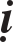 Thaàn cöôøi raèng: Phaåm Quaûng Thuyeát noùi: Thæ Laõo Quoác Vöông nghe Thieân Toân noùi phaùp, cuøng vôï con ñeàu ñöôïc quaû Tu-ñaø-hoaøn. Thanh Hoaø Quoác Vöông cuøng quaàn thaàn nghe phaùp vaø laøm Thieân Toân, saùng ra ñeàu bay leân trôøi, vua laø chuû cuûa Phaïm thieân hieäu laø Phaùp sö Huyeàn Trung, vôï vua nghe phaùp ñoàng bay leân laøm Dieäu Phaïm Thieân Vöông, sau sinh ôû nöôùc Keá Taân giaän vua Ñaø Löïc gieát haïi voâ ñaïo. Phaùp sö Huyeàn Trung ñôïi hoùa ñoä beøn hoùa sinh vaøo thai hoï Lyù, taùm möôi hai naêm môùi xeû hoâng traùi maø ra. Luùc sinh ra ñaàu ñaõ baïc. Qua ba thaùng cöôõi con nai traéng cuøng Doaõn Hyû daïo qua ñaây ñeán aån ôû Huyeàn Trung choã Ñaøn Ñaëc. Ba naêm sau vua Phaån ñaø Löïc saên baén gaëp lieàn ñoát vaø nhaän nöôùc maø Laõo Töû khoâng cheát, vua phuïc neân lieàn caïo toùc ñoåi y phuïc laáy hoï Thích, Phaùp hieäu Sa-moân, chöùng quaû thaønh Phaät Thích-ca Maâu-ni, ñeán ñôøi Haùn, phaùp truyeàn veà Ñoâng Taàn”. Laïi truyeän Vaên Thæ noùi: “Laõo Töû giaùo hoùa nöôùc Hoà suy cöû Doaõn Hyû laøm Thaày (Quoác sö)”. Kinh Tieâu Baêng noùi: “Doaõn Hyû suy toân Laõo Töû laøm Quoác sö”. Truyeän Vaên Thæ noùi: “Thaày ta laø Phaät, Phaät thôø ñaïo voâ thöôïng”. Laïi noùi raèng: “Ñaïo Voâ thöôïng nöông oai thaàn Phaät”: Doaõn Hyû laøm Phaät. Suy lôøi naøy thì Thaày troø loän xoän, sao goïi laø söï toàn taïi cuûa giaùo phaùp.Laïi giaùo hoùa nöôùc Hoà, kinh Tieâu Baêng ñeàu noùi Laõo Töû hoùa thaân ôû Keá Taân töï laø Phaät. Phaåm Quaûng Thuyeát thì vua Phaån Ñaø Löïc laø vôï cuûa Laõo ñaéc ñaïo hieäu laø Phaät Thích-ca Maâu-ni, töùc löu haønh vaøo thôøi Taàn, Haùn.Thieân Huyeàn Dieäu noùi: Laõo Töû vaøo quan ñeán nöôùc Duy-veä ôûThieân Truùc, vaøo trong mieäng cuûa phu nhaân Thanh Dieäu, ñeán naêm sau ngaøy moàng taùm thaùng tö môû hoâng beân traùi maø ra, giô tay noùi: “Treân trôøi döôùi ñaát chæ coù ta laø toân quyù, ba coõi ñeàu khoå ñaâu ñaùng vui”. Xeùt ra nöôùc Keá Taân coù naêm Ñöùc Phaät ñeàu xuaát hieän:1- Doaõn Hyû hieäu Nho Ñoàng; 2- Laõo Töû giaùo hoùa Keá Taân;3- Vôï cuûa Laõo Töû töùc vua Phaån Ñaø Löïc hieäu Thích-ca; 4- Laõo Töû ôû Duy-veä laøm Phaät, cuõng hieäu Thích-ca;5- Taát-ñaït-ña con vua Baïch Tònh cuõng laøm Phaät, hieäu laø Thích-ca.Xeùt truyeän Vaên Thæ noùi: “Naêm traêm naêm moät vò hieàn, ngaøn naêmmoät vò Thaùnh” nay naêm vò Phaät ñeàu xuaát hieän, chaúng bieát coù raéc roái khoâng? Neáu noùi baäc Thaùnh coù theå phaân thaân hoùa vaät, noùi kinh cuõng quyeát nhieàu phöông, sao laïi laø Laõo Töû hoùa thì nhieàu maø kinh chæ coù hai quyeån khoâng thay ñoåi, ñeán kinh Nho Ñoàng Doaõn Hyû Phaån ñaø Phaät thì khoâng nghe, ñeán nay chæ laø kinh cuûa con vua Baïch Tònh noùi, do ñaây maø suy thì Laõo Hyû thaønh Phaät laø luoáng doái ñaùng cöôøi. Vaû laïi kinh ñaïo Laõo laø maät thuyeát khoâng cho ngöôøi nghe, tröôùc sau thay nhau thaønh coù yù xa. Nhöng Laõo Töû coù theå thaønh Phaät, chæ laø moät ngöôøi Ñaïo só maø khoâng bieát thôø Phaät laø laàm hoaëc raát laém. Nhö cha laø Ñaïo nhaân con laø Ñaïo só, haù vì laø Ñaïo nhaân maø con laïi khoâng nhaän kia laø cha mình ö?Nguõ Luyeän Sinh Hoä aáy: Kinh Nguõ Luyeän noùi: Ngöôøi dieät ñoä (cheát) duøng saéc tô luïa, Thieân töû moät thaát, coâng vöông moät tröôïng, thöù daân naêm tröôùc. Thöôïng kim naêm löôïng maø laøm moät roàng, thöù daân duøng thieác naêm saéc, ñaõ naêm mai ñeå veõ laèn ngoïc, thoâng söông ñeâm chaân saâu ba thöôùc”. Nöõ Thanh vaên noùi: U hoàn Cöûu Toå lieàn xuaát ra ñeâm daøi nhaäp vaøo aùnh saùng cuûa trôøi, cuøng côm nhaø beáp kia ba möôi hai naêm, trôû laïi hình cuõ maø soáng laïi.Thaàn cöôøi raèng: Trong phaåm Tam Nguyeân trôøi ñaát nöôùc ba cung chín phuû, chín cung moät traêm hai möôi taøo, toäi phöôùc coâng haïnh, quan xeùt vieát ñoù khoâng coù sai laàm, ngöôøi thieän caøng thoï keû aùc  ñoaït soá, haù coù khoâng nhaân nôi nghieäp haïnh duøng thaúng naêm thöôùc luïa maø khieán u hoàn Cöûu Toå nhaäp vaøo aùnh saùng trôøi, ba möôi hai naêm trôû laïi hình cuõ ö? Khoâng nhö vaäy baøn ñoù, ñaây coù theå thaáy. Tính vaên Nguõ Luyeän ñöa ra tröôùc khi trôøi ñaát chöa chia ñeán nay cuõng neân duøng thì ba möôi hai naêm sau xoi moà maø ra. Nhö maét tai choã bieát ñaâu laø Hy, Hoaøng ñaõ ñeán khoâng nghe Ñaïo só thaây cheát, Cöûu Toå töø ñaát voït ra ö? Traïng khoâng nhö vaäy laïi ñaùng cöôøi. Nay choã hoang vaéng ngoaøi thaønh maõ xöa cuõng coù hang môû,chaúng phaûi choã Toå phuï Ñaïo só taùi sinh ö? Cuõng laø ñaùng cöôøi.Quaùn AÂm haàu Laõo Töû: Coù Ñaïo só laøm töôïng Laõo Töû coù hai töôïng Boà-taùt ñöùng haàu, moät vò teân Kim Cang Taïng, moät vò teân Quaùn Theá AÂm. Laïi Ñaïo só ñoäi khaên vaøng, hoaëc duøng khaên che caû thaân maø maëc, troäm töôùng phaùp phuïc ca sa cuûa chuùng Taêng ñaïo Phaät. Kia truøm khaên vaøng chính laø aùo cuûa baäc hieàn khi xöa truøm ngang laïi theâm hai daây ôû tröôùc, nay ñeàu ñaõ boû hoïc theo y phuïc cuûa Taêng.Thaàn cöôøi raèng: Xeùt vaên Chö Thieân Hoäi AÂm Baùt Töï noùi: Hình Phaïm thieân rôi ôû hö khoâng, chín linh suy tìm tröôùc thì Thieân Chaân Hoaøng Nhaân giaûi raèng: Hình Phaïm thieân laø Nguyeân Thæ Thieân Toân laø hieäu roàng ôû ñôøi Haùn ñeán nieân hieäu Xích Minh hieäu laø Quaùn AÂm”. Laïi xeùt Thuïc Kyù noùi: Tröông Laêng ôû trong ñeàn thôø Khaâu troán beänh soát reùt ñöôïc thuaät chuù quyû, töï laøm phuø thô ñeå doái hoaëc traêm hoï bò raén lôùn nuoát, ñeä töû xaáu hoå noùi laø ngaøy noï bay leân trôøi. Con cuûa Laêng teân Hoaønh laøm Heä sö, con Hoaønh laø Loã laøm Töø sö, duøng phaùp yeâu taø cuûa oâng noäi laøm hoaëc loaïn thieân haï. Saùch Haùn noùi raèng: Löu Yeân cho Loã laøm Dueä Nghóa Tö Maõ beøn gieát Haùn Trung Thaùi Thuù laø tOÂ Coá lieàn ñöôïc Haùn Trung, laáy ñaïo quyû giaùo hoùa ngöôøi, thôøi truyeàn aùo vaøng cho vua luùc aáy, Loã beøn khieán boä chuùng kia söûa laïi maëc aùo vaøng khaên choaøng laø ñieàm thay nhaø Haùn. Töø aáy ñeán nay aùo vaøng khoâng döùt, gioáng aùo Sa-moân thaät ñaùng thöông! Vaû laïi goác laäp thaân laáy trung hieáu laøm ñaàu, con laø töôïng, cha ñöùng haàu, trôøi ñaát khoâng laäp. Quaùn AÂm laø baäc Ñaïi só ngoâi cao nhaát, Laõo Töû khoâng baèng Ñaïi thaùnh maø khieán Toå phuï (cha oâng) ñöùng haàu con chaùu laø baát hieáu. Laïi maëc aùo leã cuûa Tröông Loã laø ngöôøi nghòch laø baát trung. Ñaõ laø baát trung baát hieáu laøm sao ñaùng theo?Phaät sinh ôû Taây aâm: Laõo Töû coù baøi töïa noùi: Ñaïo aâm döông hoùa thaønh muoân vaät, ñaïo sinh ôû Ñoâng laø moäc döông, Phaät sinh ôû Taây laø kim aâm. Ñaïo laø cha Phaät laø meï, ñaïo laø trôøi Phaät laø ñaát, ñaïo soáng Phaät cheát, ñaïo laø nhaân Phaät laø duyeân vaø moät aâm moät döông khoâng lìa nhau. Phaät laø do ñaïo sinh ra, Ñaïi thöøa laø giöõ ñaïo thieän, töï nhieân khoâng choã theo sinh, Phaät hoäi toøa lôùn phaùp laø ñaát vuoâng, ñaïo hoäi toøa nhoû phaùp laø trôøi troøn. Ñaïo nhaân khoâng binh laø coù theå bieát ñaïo nhaân thaáy Thieân töû, Vöông haàu khoâng leã baùi, gioáng ngöôøi nöõ ôû thaâm cung, khoâng can döï chính trò, Ñaïo só thaáy Thieân töû giöõ lònh leã baùi do can döï chính trò laøm quan lieâu. Ñaïo hoäi uoáng röôïu khoâng loãi, Phaät hoäi khoâng uoáng, do ngöôøi nöõ uoáng röôïu phaïm baûy xuaát. Ñaïo hoäi khoâng trai giôùi do chuû sinh, sinh caàn aên. Phaät hoäi trì trai do laø chuû töû, cheát khoâng caàn aên. Laïi do ngöôøi nöõ giaûm aên. Ñaïo nhaân rieâng naèm cho nöõ nhaân giöõ moät beân, Ñaïo só nhoùm laïi nguûcho neân khoâng cheá.Thaàn cöôøi raèng: Truyeän Vaên Thæ noùi: “Ñaïo sinh phöông Ñoâng laø moäc laø nam. Phaät sinh phöông Taây laø kim laø nöõ”. Nay duøng nguõ haønh suy ñoù thì Phaät laø quan quyû cuûa ñaïo, ñaïo laø theâ taøi cuûa Phaät. Laïi noùi raèng: “Ñaïo sinh Phaät” lyù thì khoâng ñuùng. AÂm döông nguõ haønh ñaâu coù moäc sinh kim, cho neân bieát ñaïo khoâng sinh Phaät. Ñaïo nhaân toøa lôùn laø quan phuû cuûa ñaïo, Ñaïo só toøa nhoû laø do treân eùp ngaët quan. Ñaïo nhaân khoâng coù binh toâ (thueá) laø do voán doøng vua neân mieãn, Ñaïo só laø thöù daân haï tieän binh toâ laø chuyeän thöôøng. Kinh Ñaïo Laõo nhö theá, neáu mieãn binh toâ laïi traùi ñaïo giaùo. Laïi Linh Baûo Ñaïi Giôùi noùi: “Ñaïo só khoâng uoáng röôïu khoâng lieân can ñeán quyù” nhö vaäy sao coá traùi phaïm Ñaïi giôùi ö? Veà sau oàn aøo toaøn khoâng chæ muïc ñích. Laïi noùi raèng: Ñaïo só cho trai giôùi laø phaùp cheát cho neân khoâng trì trai, sao khoâng aên no suoát ngaøy ñeå nuoâi hình haøi maø laïi khôûi vieäc döùt aên gaïo phuïc khí ñeå caàu thuaät tröôøng sinh? Cuoái cuøng khoâng heà thaáy laøm luaän baét boùng. Laïi noùi raèng: “Ñaïo nhaân naèm rieâng, Ñaïo só nhoùm nguû”, theo ñaây hôïp khí thì saùch vaøng khoâng laø doái hay sao?Chu vi vaø ñöôøng kính maët trôøi maët traêng: Truyeän Vaên Thæ noùi: Trôøi caùch ñaát boán möôi muoân chín ngaøn daëm, maët trôøi maët traêng ñi thaúng qua ñeàu ba ngaøn daëm, ñi voøng laø saùu ngaøn daëm. Trôøi ñaát giôø tyù giôø ngoï caùch nhau chín ngaøn muoân muoân daëm, giôø maõo giôø daäu, goùc Taây cuõng khieán chuyeån hình”. Kinh Teà Khoå noùi: “Nuùi Coân Luaân cao moät muoân naêm ngaøn daëm”.Thaàn cöôøi raèng: “Nöông kinh Teà Khoå noùi: “Trôøi ñaát caùch nhau muoân muoân naêm ngaøn daëm” hoaøn toaøn khoâng gioáng vôùi Vaên Thæ ôû tröôùc, Vaên Thæ Truyeän noùi: “Maët trôøi maët traêng chu vi saùu ngaøn daëm, baùn kính laø ba ngaøn daëm, y cöù phaùp thì chu vi laø chín ngaøn daëm, vì sao chæ coù saùu ngaøn? Laïi trôøi troøn ñaát vuoâng ñaïo Laõo haèng thuaät, nay boán goùc cuøng phöông ñoàng löôïng, thì trôøi ñaát ñeàu troøn.” Hoùa Hoà noùi: “Phaät phaùp haïn cao nhaát chæ laø coõi trôøi Tam thaäp tam khoâng baèng ñaïo Laõo ôû treân coõi trôøi taùm möôi moát”. Laïi noùi raèng: “Nuùi Coân Luaân chín laàn chín lôùp caùch nhau chín ngaøn daëm, nuùi coù boán maët, moãi maët moät coõi trôøi, cho neân boán laàn chín laø ba möôi saùu coõi trôøi, lôùp thöù nhaát laø Ñeá Thích ôû. Nay tính nuùi Coân Luaân cao moät muoân naêm ngaøn daëm maø coù chín lôùp, lôùp cao chín ngaøn thaønh ra cao taùm muoân moät ngaøn, maø noùi moät muoân naêm ngaøn daëm laø quaù sai, ñeàu raát ñaùng cöôøi.Coân Luaân bay noåi: Truyeän Vaên Thæ noùi: Muoân muoân öùc muoân muoân naêm coù moät ñaïi thuûy, nuùi Coân Luaân bay noåi, baáy giôø tieân bay ñoùnlaáy Thieân vöông vaø daân laønh ñeå leân nuùi. Laïi muoân muoân öùc naêm coù ñaïi hoûa xaûy ra, baáy giôø baäc Thaùnh bay ñoùn Thieân vöông vaø ngöôøi laønh ñeå ôû treân nuùi.Thaàn cöôøi raèng: Kinh Teá Khoå noùi: “Trôøi ñaát ôû kieáp thieâu thaáu suoát hö khoâng nhö nöôùc soâi, khí thanh laøm trôøi, khí tröôïc laøm ñaát, beøn khieán cöï linh hoà cai taïo laäp nuùi soâng maët trôøi maët traêng nhö tröôùc”. Nuùi Coân Luaân nay noåi ñaâu cho coù theå röôùc ngöôøi ñeå leân nuùi. Neáu trôøi ñaát roãng suoát, nuùi bò ñoát chaùy, nghóa khoâng laäp rieâng, laøm sao röôùc laáy vua vaø ngöôøi ñaët leân nuùi?Laïi kinh Ñoä Nhaân Dieäu cheùp: Treân naêm öùc lôùp trôøi laø trôøi Ñaïi La, coù nuùi Ngoïc Kinh, tai khoâng ñeán. Tính ta Thaùi Thöôïng thöông xoùt sao khoâng röôùc ñeå ôû nuùi Ngoïc Kinh? Neáu thaáy cheát maø khoâng röôùc laø khoâng töø. Neáu khoâng theå röôùc laø löøa doái. Laïi kinh Ñoä Nhaân Boån Haïnh noùi raèng: “Ñaïo noùi ta tuøy kieáp sinh töû”, nhöng Thaùi Thöôïng Ñaïo Quaân ôû treân Ñaïi La thuûy hoûa tai khoâng ñeán, coøn noùi raèng: “Tuøy kieáp sinh töû” töø bao nhieâu tieân bay laøm sao röôùc laáy Thieân vöông vaø ngöôøi laønh ñaët leân nuùi ñeå khoûi cheát. Raát laø ñaïi ngu, laïi raát ñaùng cöôøi.Phaùp ñaïo laäp quan: Kinh Nguõ Phuø noùi: Trung Huyønh Ñaïo Quaân noùi: “Trôøi sinh vaïn vaät, ngöôøi laø quyù nhaát, thaân ngöôøi bao goàm trôøi ñaát khoâng ñaâu chaúng laø phaùp. Laäp Thieân töû, ñaët ba coâng, chín khanh, hai möôi baûy ñaïi phu, taùm möôi moát nguyeân só, chín chaâu, moät traêm hai möôi boä, ngaøn hai traêm huyeän. Maät laø Ñaïi Ñaïo Quaân con trôøi, tyø (laù laùch) laø Hoaøng haäu, tim laø Thaùi uùy, vai traùi laø Ty Ñoà, vai phaûi laø Ty Khoâng, phong taùm thaàn vaø roán laø chín khanh, Chaâu Laâu thaàn laø möôøi hai, vò thaàn laø möôøi hai Tieâu thaàn ba, hôïp thaønh hai möôi baûy ñaïi phu, töù chi laø taùm möôi moát, nguyeân só hôïp thaønh moät traêm hai möôi, duøng phaùp laø quaän soá. Laïi phoåi laø phuû Thöôïng thö, gan laø phuû Lan ñaøi.Thaàn cöôøi raèng: Xeùt teân chaâu huyeän trong kinh ñaïo Laõo, vaên döôøng nhö ruùt ra töø caän ñaïi. Xöa huyeän lôùn maø quaän nhoû, thaáy ôû caùc saùch nhaø Chu vaø Xuaân Thu, nay laïi cho quaän lôùn hôn huyeän laø chaúng ñuùng. Kinh ñaïo Laõo töø Xuaân Thu veà tröôùc. Vua baùng meâ laàm khoâng ñaùng xem maø ñaùng cöôøi.Xöng “Nam-moâ Phaät”: Kinh Hoùa Hoà noùi: Laõo Töû hoùa Hoà, vua khoâng nhaän söï giaùo hoùa, Laõo Töû noùi: Neáu vua khoâng tin, ta vaøo Nam Thieân truùc giaùo hoùa caùc nöôùc, ñaïo kia raát höng thònh, töø ñaây “Nam-moâ” toân hoûi Phaät, vua Hoà vaãn khoâng tin nhaän noùi: “Neáu Nam hoùa Thieân Truùc ta seõ ñaûnh leã xöng “Nam-moâ Phaät”.” Laïi Löu Sa Taéc coù theâm nöôùc Di thöôøng bò troäm cöôùp, vua Hoà lo laéng sai ngöôøi nam giöõ gìn, Taécthöôøng lo laéng, do ñoù goïi ngöôøi nam laø Öu-baø-taéc nöõ laïi sôï theâm di ñaõ bò cöôùp vaø lo cho choàng bò Di vaây khoán, do ñoù goïi laø Öu-baø-di.Thaàn cöôøi raèng: Tieáng Hoà noùi: “Nam-moâ” Haùn dòch laø quy maïng, cuõng noùi laø “Cöùu ngaõ”. Tieáng Hoà noùi Öu-baø-taéc, Haùn dòch laø Thieän tín nam, Öu-baø-di laø Thieän tín nöõ. Neáu cho Laõo Töû noùi Phaät xuaát hieän ôû phöông Nam, lieàn noùi laø “Nam moâ Phaät”. Neáu xuaát hieän phöông Taây, thì seõ noùi laø “Taây moâ Phaät” chaêng? Neáu noùi ngöôøi nam giöõ Taéc goïi laø Öu-taéc, ngöôøi nöõ lo choàng, sôï Di coù theå goïi laø Öu-di, chöa bieát “baø” laø lo cho baø noäi ö? Nhö ñaây y chöõ giaûi thích thaät laø xaáu hoå ñaàn ñoän khoán nhuïc raát ñaùng cöôøi.Veát chim vaên tröôùc: Kinh Ñoång Thaàn Tam Hoaøng xöng Tieân vì Taây Vöùc noùi Hoaøng Vaên chính laø Tam Hoaøng veà tröôùc, ban ñaàu veát chim laø Vaên Chöông. Laïi noùi: “Tam Hoaøng laø toân thaàn cuûa Tam Ñoång laø toå khí cuûa Ñaïi Höõu, Thieân Hoaøng chuû khí, Ñòa Hoaøng chuû thaàn, Nhaân Hoaøng chuû sinh, ba vò hôïp thaønh ñöùc muoân vaät hoùa sinh.Thaàn cöôøi raèng: Phaåm Nam Cöïc Chaân Nhaân Vaán Söï, xöng Linh Baûo Chaân Vaên ba möôi saùu quyeån ôû thaát Huyeàn Ñaøi Ngoïc nôi nuùi Ngoïc Kinh, Chaân Vaên Ñaïi Töï ñuû ôû trong, trôøi ñaát chìm maát muoân thaønh muoân hoaïi, Chaân vaên rieâng saùng? Chaân vaên ñaây töùc laø vaên Tam Ñoång. Tam Hoaøng töùc toân thaàn cuûa Tam Ñoång quyeát khoâng ôû sau Tam Ñoång. Baáy giôø chöa coù chim thuù, ñaâu ñöôïc noùi laø Tam Hoaøng veà tröôùc laø vaên ban ñaàu cuûa veát chim. Neáu cho Phuïc Hy laø Tam Hoaøng, xeùt boä Hoaøi Nam Töû noùi: “Hoaøng ñeá sai Thöông Giaùp nhìn veát chim laøm vaên töï”, ôû ñaây thì chæ ôû thôøi Hoaøng ñeá, ñaâu ñöôïc noùi laø Tam Hoaøng veà tröôùc baét ñaàu coù chöõ daáu veát chim ö?Tröông Khieân Thuû Kinh: “Kinh Hoùa Hoà noùi: “Boà-taùt Ca-dieáp noùi raèng: Sau khi Nhö Lai dieät ñoä naêm traêm naêm, ta ñeán phöông Ñoâng du hoùa trao ñaïo cho Haøn Bình Töû, saùng ngaøy sau bay leân trôøi”. Laïi hai traêm naêm, trao ñaïo cho Tröông Laêng, laïi hai traêm naêm trao ñaïo cho Kieán Bình Töû, laïi hai traêm naêm trao ñaïo cho ngaøn nhaø”. Baáy giôø cuoái thôøi Haäu Haùn Laêng Trì khoâng thôø ñaïo ta. Ñeán Haùn Minh Ñeá, Giaùp tyù, hieäu Vónh Bình naêm thöù baûy ban ñeâm sao veõ hieän phöông Taây, Minh Ñeá moäng thaáy vò Thaàn cao tröôïng saùu, ñaàu coù aùnh saùng, saùng ra hoûi quaàn thaàn, Truyeàn Coác noùi: Thaùi töû vua Hoà ôû phöông Taây thaønh ñaïo hieäu laø Phaät”. Minh Ñeá sai Tröông Khieân v.v... ñi heát soâng nguoàn traûi qua ba möôi saùu nöôùc ñeán Xaù-veä thì Phaät ñaõ Nieát-baøn, cheùp kinh saùu möôi muoân naêm ngaøn lôøi, ñeán nieân hieäu Vónh Bình naêm thöù möôøi taùm môùi trôû veà.Thaàn cöôøi raèng: Saùch Haùn noùi: Tröông Laêng laø ngöôøi sau thôøi Thuaän Ñeá cuûa Haäu Haùn, khaùch hoïc ôû Thuïc vaøo nuùi Haïc Minh bò raén nuoát. Tính ñôøi Thuaän Ñeá chính laø chaùu baûy ñôøi cuûa Minh Ñeá, lyù khoâng ôû tröôùc Minh Ñeá hôn traêm naêm. Laïi noùi raèng Minh Ñeá sai Tröông Khieân theo soâng ngoøi, ñaây cuõng laø voïng laøm. Xeùt saùch Haùn thì Tröông Khieân laø ñôøi Voõ Ñeá thôøi Tieàn Haùn theo nguoàn soâng, laøm sao Minh Ñeá Haäu Haùn laïi sai ñöôïc? Khoâng bieát Khieân laø Haø Tröôøng Thoï Tieân ö? Ñôøi ñôøi nhaän sai söù, moät ñaâu khoå thay! Ñaùng cöôøi kia daãn laàm.Maët trôøi, maët traêng khaép nhoùm: Vaên Chö Thieân Noäi AÂm Ñeä Tam Toâng Phieâu Thieân Baùt Töï cheùp: “Traïch Laïc Giaùc Boà Ñaøi Luïc Ñaïi La”, Thieân Thieân Chaân Hoaøng Nhaân giaûi thích raèng: Traïch laø teân nuùi Thieân Trung laø hang. Caùc loaøi roàng ôû, Laïc Giaùc laø teân trong cuûa Ñaïo Quaân, Boà Ñaøi laø hieäu aån cuûa Chaân Nhaân, Ngoïc Ñaøi laø phía Nam nuùi Traïch, ba muoân maët trôøi, maët traêng saùng ôû hai beân, phu nhaân La Haùn Nguyeät ñaïi kieáp ñaõ giao, chö Thieân, maët trôøi, maët traêng hoäi döôùi Ngoïc Ñaøi chia ñaïi thieân theá giôùi, thieân haï söûa ñoåi ñaïi thieân roãng suoát.Thaàn cöôøi raèng: Kinh Teá Khoå noùi: Sau khi trôøi ñaát roãng suoát beøn khieán Cöï Linh Hoà Cai taïo nuùi soâng, Huyeàn Trung laøm maët trôøi maët traêng, phía Nam nuùi Coân Luaân caùch ba möôi trieäu daëm laïi coù nuùi Coân Luaân, nhö vaäy thöù lôùp coù ngaøn nuùi Coân Luaân goïi laø tieåu thieân theá giôùi, laïi coù ngaøn tieåu thieân theá giôùi laø moät trung thieân theá giôùi, laïi coù ngaøn trung thieân goïi laø moät ñaïi thieân theá giôùi. Tính ra trong ñaïi thieân theá giôùi coù traêm öùc maët trôøi maët traêng. Laïi kinh noùi raèng: Ñaïi kieáp ñaõ giao, thieân ñòa söûa ñoåi, maët trôøi maët traêng ngoâi sao khoâng toàn taïi. Neáu maët trôøi maët traêng nhoùm khaép thì traêm öùc ñeàu ñeán chöù sao laïi chæ coù ba ngaøn ñeán nhoùm. Neáu bao nhieâu khoâng nhoùm laø do thieân tai khoâng ñeán hay laø coõi nöôùc nhoû chaät? Neáu haún laø nhoû thì ngöôøi phaøm treân ñaát coøn nhôø maët trôøi maët traêng soi chieáu. Treân trôøi phöôùc thuø thaéng sao laïi rieâng khoâng chieáu? Laïi döôùi maët trôøi, maët traêng laø coõi Duïc, döôùi ngöôøi khoâng coù teân Ñaïi La Thöôïng giôùi maø tai khoâng ñeán. Nay khoâng laïi lyù ôû vaäy ö? Phaûi bieát ngöôøi taïo kinh naøy chæ nghe teân ñaïi thieân maø meâ môø soá maët trôøi maët traêng, cho neân vieát nhö vaäy.Ñaïi Thöôïng toân quyù: Truyeän Vaên Thæ xöng Laõo Töû cuøng Doaõn Hyû daïo nôi trôøi, vaøo chín lôùp baïch moân, Thieân ñeá thaáy Laõo Töû lieàn laïy, Laõo Töû vaø Thieân ñeá leã chaøo nhau. Laõo Töû noùi: “Thaùi Thöôïng Toân Quyù, khaéc ngaøy daãn thaáy”. Thaùi Thöôïng ôû cung baûy baùu nôi nuùi Vöông Kinh, sinh ra caùc thieân thöôïng, vaéng laëng meânh moâng xa xaêm.Thaàn cöôøi raèng: Truyeän Thaàn Tieân noùi: “Chaåm Hy ôû quaän Ngoângaøy noï leân treân, boán traêm naêm sau trôû laïi nhaø noùi raèng: “khi môùi leân trôøi muoán gaëp Thieân ñeá toân quyù khoâng theå gaëp, beøn tröôùc gaëp Thaùi Thöôïng ngoài ôû chaùnh ñieän, nam nöõ ñöùng haàu coù maáy traêm ngöôøi”, nhö ñaây roõ thì bieát Thaùi Thöôïng keùm hôn Thieân ñeá. Noùi Thaùi Thöôïng toân quyù trò ôû treân thieân chuùng laø sai. Cung Ngoïc Thanh kia ôû treân Huyeàn Ñoâ sao cuøng Ñoàng laïi ôû treân Ngoïc Thanh, laïi cao hôn Huyeàn Ñoâ hai lôùp? Maø Laõo Töû noùi raèng: Thaùi Thöôïng trò ôû treân chuùng trôøi, sao laïi laàm quaù vaäy.Nguõ coác maïng taïc: Kinh Hoùa Hoà noùi: “Tam Hoaøng tu ñaïo ngöôøi ñeàu khoâng cheát, thôøi Thöôïng coå trôøi sinh cam loà ñaát sinh suoái nöôùc ngoït aên uoáng ñöôïc tröôøng sinh. Thôøi Trung coå trôøi sinh naêm khí ñaát xuaát hieän naêm vò, aên vaøo keùo daøi tuoåi thoï. Thôøi Haï coå ñôøi moûng trôøi sinh gioù möa, ñaát nuoâi traêm thuù, ngöôøi baét aên, ta ñau xoùt ñaát naøy cho neân thöôûng traêm loaïi luùa ñaäu ñeå trieäu daân aên”, vì vaäy ba Hoaøng ñeàu thôø naêm hoäc luùa laøm tin, caàu ñôøi ñôøi con chaùu khoâng döùt naêm thöù luùa ñaäu sinh thaàn chaâu.Thaàn cöôøi raèng: Kinh Nguõ Phuø noùi: “Ba vò Tieân vöông baûo Hoaøng ñeá raèng: “Ngöôøi sôû dó soáng giaø, laø vì khoâng aên naêm gioáng luùa ñaäu”. Kinh Ñaïi Höõu noùi: “Naêm thöù luùa ñaäu ñaøo taïo thaân maïng, naêm taïng hö thoái maïng caên ngaén nguûi, löông thöïc naøy vaøo buïng khoâng hy voïng soáng laâu, oâng muoán khoâng cheát trong ruoät khoâng nöôùc ñaùi. Kinh Nguõ Phuû noùi: Tinh vaøng laø khí ba döông, treân cung Thaùi Thanh aên ñoà ngon ngoït laïi soáng laâu. Chöa hieåu Laõo Töû sao khoâng thöôûng ñaây maø thöôûng nguõ coác hö vaøo buïng ngöôøi? Laïi ba Hoaøng ñeàu laø Thaàn nhaân, do vì khoâng khieán con chaùu vua ôû nöôùc tröôøng sinh maø duøng naêm thaêng coác thænh con chaùu vua ôû thaàn chaâu, caàu moå buïng hö maïng ngaén ö? Laïi laø ñaùng cöôøi.Laõo Töû thaønh Phaät: Huyeàn Dieäu Noäi Thieân noùi: “Laõo Töû vaøocöûa ñeán nöôùc Duy-veä vaøo mieäng phu nhaân Thanh Dieäu, sau moå hoâng traùi maø ra, ñi baûy böôùc vaø noùi: “Treân trôøi döôùi ñaát chæ coù ta laø toân quyù” vì vaäy neân coù Phaät phaùp.Thaàn cöôøi raèng: Kinh Hoùa Hoà noùi: Laõo Töû giaùo hoùa Keá Taân taát caû thôø Phaät, Laõo Töû noùi: “Kieáp sau traêm naêm treân trôøi Ñaâu-suaát laïi coù chaân Phaät gaù sinh vaøo cung vua Baïch Tònh nöôùc Xaù-veä. Luùc baáy  giôø ta cuõng sai Doaõn Hyõ haï sinh theo Phaät, hieäu laø A-nan, taïo möôøi hai boä kinh. Laõo Töû caùch traêm naêm sau ôû nöôùc Xaù-veä vua quaû nhieân sinh Thaùi töû, saùu naêm khoå haïnh thaønh ñaïo hieäu laø Phaät töï laø Thích-ca Vaên, boán möôi chín naêm sau nhaäp Nieát-baøn. Laõo Töû laïi thaáy ôû ñôøi hieäu Ca-dieáptrong röøng Song Thoï vì ñaïi chuùng khaûi thænh Nhö Lai ba möôi saùu laàn vaën hoûi xong Phaät lieàn Nieát-baøn, Boà-taùt Ca-dieáp hoûa thieâu thaân Phaät xong thaâu laáy xaù-lôïi, chia cho caùc nöôùc xaây thaùp. Vua A-duïc laïi xaây taùm möôi boán ngaøn (84.000) thaùp”. Lieàn thaáy vieäc naøy maø suy ñoaùn thì Laõo Töû voán khoâng thaønh Phaät. Neáu thaønh Phaät thì ñaâu theå Laõo Töû laïi töï nhieân thieâu thaây Laõo Töû maø xaây thaùp ö? Laø ñieàu ñaùng cöôøi thöù nhaát. Vaû laïi Laõo Töû trong caùc kinh phaàn nhieàu noùi laø thaønh Phaät hoaëc laøm Quoác sö, ñaâu theå Quoác sö cuûa thieân haï cuøng Phaät ñôïi ôû Baù Döông? Ñoä ngöôøi giaùo hoùa theá tuïc phaûi ñôïi Lyù Nhó ö? Neáu noùi raèng: “Phaät khoâng theå laøm, phaûi ñôïi ñaïo Laõo” thì töø thai khí ñeán nay rieâng moät Laõo Töû chöù khoâng chaáp nhaän ngöôøi khaùc ngoä ñaïi ñaïo maø laøm Quoác sö? Ñaây thì Laõo Töû laø töï khoe chæ laø ta môùi coù theå ñöôïc. Nhöng kinh Phaät ngöôøi ngöôøi tu haønh ñeàu chöùng quaû Phaät, kinh ñaïo Laõo khoâng noùi nhö vaäy, chæ coù Laõo Quaân thì laøm sao Phaät giaùo roäng nhö vaäy maø kinh ñaïo Laõo laïi heïp hoøi nhö theá? Vaû laïi voïng noùi thuaät doái, ñaàu ñuoâi khoâng coù y cöù. Thuïc ghi Tröông Laêng bò raén nuoát maø chuù laø ngaøy noï bay leân trôøi. Saùch Haùn noùi Ñaëng An phuïc Vieät maø noùi tröôøng sinh baát töû, ñaïo gia noùi doái Laõo Töû thaønh Phaät raát ñaùng quaùi laï.Laïi kinh Taïo Thieân Ñòa noùi: “Qua Taây giaùo hoùa vua nöôùc Hoà, Laõo Töû bieán hình maø ñi, maét traùi laø maët trôøi, maét phaûi laø maët traêng”, xeùt kinh Huyeàn Dieäu noùi raèng: Laõo Töû nöông nhaät tinh vaøo mieäng Thanh Dieäu” thì Laõo Töû chæ nöông tinh cuûa moät maét maø vaøo mieäng. Keå ra ñaïi ñaïo thaàn roãng suoát choã naøo laïi khoâng ôû, beøn muoán nöông moät tinh maø vaøo thai ö? Neáu quyeát nhôø tinh, tinh nöông vaøo ñaàu, neáu nöông ñaàu vaøo thì hai maét ñeàu vaøo, nay beøn nöông moät maét maø vaøo lieàn thaønh thieân kieán cuûa ñaïi ñaïo ö? Cuõng laø ñaùng cöôøi.Sai khieán Cuø-ñaøm: Laõo Töû Hoùa Hoà Ca noùi: Khi ta ôû Xaù-veä huyeãn sai thaân Cuø-ñaøm “OÂng cuøng Ma-ha-taùt ñoàng qua ñeán Ñoâng Taàn, traûi qua coõi Thaàn Chaâu, thaúng ñeán trong bieån Ñoâng, roäng noùi phaùp Theá Toân, daïy trao cho ngöôøi ñieác cuøng phaùp oai thaàn oâng hoùa ñaïo ñuû ngaøn naêm, khi maõn haïn seõ trôû veà, caån thaän chôù luyeán löu Ñoâng Taàn, ñöøng ñeå Thieân ñeá giaän, Thaùi Thöôïng saân ñaïp ñaát.Thaàn cöôøi raèng: xeùt Cuø-ñaøm töùc Thích-ca. Kinh Hoùa Hoà noùi: Chu Trang voán ba naêm ñaàu laø naêm Bính thìn hoaøng hieäu Thaùi Tueá thì con vua Baïch Tònh ñaõ chöùng quaû Chaùnh giaùc hieäu laø Phaät Thích-ca. Laõo Töû thaáy kia caùch ñôøi vôï ngöôøi bieáng nhaùc. Laïi xuoáng Tuï Laïc Ña-la hieäu laø Ca-dieáp gaàn guõi vôùi Phaät, hoûa thieâu nhuïc thaân Phaät laáy xaù-lôïi xaây thaùp phaân chia nhö vaên treân. Thích-ca chöa sinh thì khoâng ñöôïc döï sai Cuø-ñaøm qua Ñoâng Ñoä. Nhö Ngaøi ñaõ sinh, thaønh Phaät, thì chaëng giöõa khoâng cho ñöôïc nhaän Ca-dieáp heïn sai ñuû ngaøn naêm. Vì ñaâu coù Boà-taùt thaân haàu Phaät maø laïi sai khieán Phaät ö? Laïi chính saùch cuûa Chu Trang chæ coù möôøi laêm naêm, naêm ñaàu laø AÁt daäu hoaøn toaøn khoâng coù naêm Bính thìn, voán ñaàu nieân hieäu sao laïi laàm nhö theá? Ñaùng ñeå bòt tai, cuõng khieán Thaùi Thöôïng ñaïp ñaát maø giaän?Söï taø caàu ñaïo: Kinh Ñoä Nhaân Dieäu noùi: “Ma vöông ba coõi ñeàu coù lôøi ca, tuïng ñoù traêm bieán goïi laø ñoä cung Nam, ngaøn bieán Ma vöông baûo ñaûm seõ röôùc, muoân bieán bay leân trôøi, quaù ba coõi leân tieân coâng”. Laïi kinh Huyeàn Trung Tinh noùi: “Ñaïo só nhaän giôùi phuø luïc ñaët ngoâi nguõ nhaïc laäp röôïu laïi laïy”.Thaàn cöôøi raèng: Quaùn Thaân Ñaïi Giôùi noùi: “Hoïc ñaïo Laõo khoâng ñöôïc cuùng teá quyû thaàn vaø leã baùi hoï.” Ñaõ laø Ma vöông coõi Duïc, chöa vöôït qua caùc coõi ñaâu theå tuïng thoâng traêm bieán ñeå ñoä cung nam?Laïi xeùt phaùp tam Tröông, Xuaân Thu chia laøm hai teá Thaàn Thoå ñòa vaø Thaàn Taùo, hai muøa Ñoâng Haï ñeàu ñoàng chuyeän cuùng teá cuûa theá tuïc, binh phuø hôïp thaàn, kheá hôïp quaân töôùng khieån binh, ñeàu khoâng coù vaên khuyeân giôùi khuyeân. Thaàn Thoå ñòa naøy laø Thaàn hay laø ñaïo? Neáu laø thaàn thì Ñaïo só khoâng laïy. Neáu laø ñaïo thì khoâng laäp teá röôïu, ñaâu coù mieäng tuïng ma maø noùi thaân laøm vieäc cuùng teá caàu ra khoûi ba coõi, raát laø ñaùng thöông.Phaät taø loaïn chaùnh: Kinh Hoùa Hoà noùi: “Phaät sinh nöôùc Hoà, phöông Taây khí Kim cöùng maø voâ leã, keû só Thaàn Chaâu baét chöôùc nghi phaùp kia xaây döïng chuøa thaùp nôi nôi chuyeân thôø kinh Phaät, traùi goác theo ngoïn, ngoân töø phi lyù khoâng hôïp dieäu phaùp, söûa khaéc kinh töôïng ñeå doái hoaëc vua quan, ñeán ñoåi thieân haï nöôùc suoái coû binh ñaùnh nhau, khoâng quaù möôøi naêm tai bieán xaûy ra cuøng khaép, naêm ngoâi sao maát chöøng ñoä, nuùi lôû soâng caïn, vua giaùo hoùa khoâng coâng baèng, ñeàu do Phaät maø loaïn. Vua chuùa khoâng thôø toân mieáu, thuù daân khoâng höôûng loäc tieân Toå, cho neân ñaïo khí thaàn kyø khoâng theå laïi mai moät.Thaàn cöôøi raèng: Phaåm Trí Tueä Toäi Caên noùi: Nguyeân Thæ Thieân Toân noùi: “Ta ôû nöûa kieáp naêm ñaàu cuûa Thöôïng Hoaøng ñoä ngöôøi keùo daøi maïng soáng moät muoân taùm ngaøn naêm, ta boû ngöôøi sau taâm ñoài baïi cuùng teá taø thaàn, gieát sinh maïng caàu cuùng laïi taøn haïi laãn nhau, töï chuoác laáy maïng yeåu, tuoåi thoï khoâng laâu daøi”. Do ñaây maø suy thì cuøng teá taø thaàn, muoân thaân vui möøng, khí hôïp vôùi ñaïo neân leõ ra ñöôïc phöôùc lôïi, vì sao maïng ngaén thoï khoâng ñònh naêm? Laïi Haùn Minh Ñeá veà tröôùc Phaät phaùp chöa löu haønh, ñaïo khí xöông thaïnh sao vaãn binh ñao, thöôøng laøm nöôùccoû haïi nhau? Möa maùu, nuùi lôû, ñoùi khaùt, coû hoang ñaày ñaát? Laïi coù Kieät Truï xaøo nöôùng sinh linh. Töø Minh Ñeá veà sau Phaät phaùp löu haønh hôn naêm traêm naêm ñaâu coù yeâu mò tai öông, chính saùch baïo ngöôïc nhö tröôùc? Do nay nghieäm xöa, coù ai cuoàng doái vieäc roõ raøng nhö ban ngaøy khoâng theå che giaáu. Loan toâi daâng sôù raát mong hai giaùo Phaät vaø Laõo haõy khieâm toán, haønh nguïy ñeå hieån baøy chaân Phaät, Phaät phaùp chaùnh trong giöõ lyù maø môû thoâng taùnh cho muoân loaøi, neáu khoâng nhö vaäy maø thoâng ñaïo thì thaät ñaùng cöôøi cheát ngöôøi ñöôïc.Nghe giôùi caây cheát khoâ! Laõo Töû Baù Baùt Thaäp Giôùi Troïng Luaät noùi: “Giôùi cuûa ta raát troïng, noùi vôùi caây thì caây khoâ, noùi vôùi suùc thì suùc cheát”. Laïi kinh Linh Baûo noùi: Ñaïo nhieäm maàu trong saïch ngöôøi xöa tu keùo daøi tuoåi theâm thoï maïng, ngöôøi nay tu tieâu toån tuoåi thoï.Laïi Ñaïo só thoï naêm ba phaùp töôùng quaân caám nhaøm chaùn. Coù ngöôøi hôøn gheùt bieáng nhaùc noåi cuoàng toån maïng. Laïi phaåm Ñoä Quoác Vöông noùi: “Phöông Ñoâng khai saùng vaãy goïi chaân thaàn thaân maëc aùo ñen, coù laèn ñoû, chaân böôùc roäng traêm böôùc, ñaàu truï thieân chuû, aên taø ma, mieäng chöùa ñöôïc nuùi. Saùng aên naêm traêm chieàu nuoát ba ngaøn naêm möôi naêm hôïp y.Thaàn cöôøi raèng: Tam Nguyeân Ñaïi Giôùi cheùp: Thieân Toân noùi caùc giôùi nhaäp Thaäp Thieän v.v..., voâ löôïng ngöôøi ñaéc ñaïo, giôùi noùi raèng: “Khoâng ñöôïc oâm loøng aùc nghe giôùi sinh phæ baùng maéc toäi”, nay caây laø voâ tình khoâng lo maéc toäi khôûi phæ baùng, ñaâu caàn giôùi maø giôùi laøm cho bò khoâ. Neáu quyeát cheát khoâ thì coù hieåu bieát, neáu coù hieåu bieát, nghe phaùp leõ ra phaûi ngoä. Nhöng khoâng coù lyù naøy sao ñöôïc noùi lôøi naøy. OÂng bieát ngöôøi ñôøi nay tu thì toån maïng, tai öông ñoäc haïi löu haønh. Ñaïi ñaïo khoan dung nghieäm maø khoâng nghieäm, ñeán ñoãi khieán tai öông keùo daøi, ñôøi sau khoâng daùm cheùp ö?Laïi xeùt thuaät cuûa ba ngöôøi hoï Tröông, khoa uùy quyû noùi: “Taû Boäi Thaùi Cöïc Chöông, Höõu Boäi Coân Ngoâ Thieác, chæ maët trôøi thì maët trôøi döøng ôû hö khoâng, nghi quyû thì ngaøn daëm maùu.” Laïi taïo Huyønh Thaàn Xích Chöông gieát quyû, Chaâu Chöông gieát ngöôøi, hoaëc laøm laàm than ngöôøi trai giôùi, ñaát vaøng maët buøn löøa laên loän trong buøn, treo ñaàu dính treân truï, ñaùng voã khieán cho nhöø. Töø trong ñôøi Nghóa Hy nhaø Taán, Ñaïo só, Vöông Coâng heïn öôùc phaùp ñaùnh phaùch maø Luïc Tu Tònh vaãn duøng ñaát vaøng maët buøn laïi treo ñaàu, cuùng teá nhö vaäy moïi ngöôøi nhìn thaáy ñoàng cöôøi.Laïi xeùt nöõ quan Tieäp dö nhaø Haùn, vua nghi kia nguyeàn ruûa, kiathöa raèng: “Neáu quyû thaàn coù bieát thì khoâng nhaän söï nguyeàn ruûa voâ lyù, nhö kia khoâng bieát thì nguyeàn ruûa naøo coù ích gì, cho neân khoâng   laøm”.Laáy vieäc naøy maø suy löôøng thì trí ngöôøi thöôøng coøn hieåu suoát huoáng gì quyû coù linh thaàn thoâng minh chaùnh tröïc maø nhaän söï ngu nhaøm laø chöa coù ñoù. Nay quaùn vaên kia thì lôøi nghóa khoâng hôïp, coù ñoàng theá tuïc luoáng giaûi sai nhaø Taàn, sao heïn ñaïi ñaïo. Neáu ñaây bao dung maø khoâng sai traùi ö? Toan khoâng ham ñaém say meâ daâm troïn naêm ö? Duøng lyù maø suy giôùi ñaâu ñöôïc nhö vaäy?Khi leã thì leã phöông Baéc tröôùc: Y kinh Thaäp Giôùi Thaäp Töù Trì Thaân noùi: Phöông Baéc laïy moät laïy, phöông Baéc laøm tröôùc roài ñeán phöông Ñoâng, roài giaùp voøng möôøi phöông, töôûng thaáy chaân hình cuûa Thaùi Thöôïng.Thaàn cöôøi raèng: Truyeän Vaên Thæ noùi: Laõo Töû cuøng Doaõn Hyû leân trôøi, Hyû muoán gaëp Thaùi Thöôïng, Laõo Töû noùi: “Thaùi Thöôïng ôû Ñaïi La Thieân Ngoïc Kinh, nuùi raát xa toái, coù theå ôû xa leã beøn thaáy maø trôû laïi”. Do ñaây suy ñoù thì Huyeàn Ñoâ Ngoïc Kinh maø Thaùi Thöôïng ôû ñoù, nay ôû phöông treân, sao khoâng cho phöông treân laø ñaàu maø laõng leã phöông Baéc ö? Nhöng ñaïo sinh ôû Ñoâng döông, sao khoâng töø phöông Ñoâng leã tröôùc. Phaät sinh ôû Taây laø aâm, Baéc cuõng laø aâm, tröôùc ñaõ laø queâ muøa, nay laïi toân löôïng maø leã tröôùc ö? Laïi phaåm Toäi Caên noùi: “Thaùi Thöôïng Ñaïo Quaân cuøng Döông Quaùn Trung cuùi ñaàu leã Nguyeân Thæ Thieân Toân hoûi caùc phaùp thaäp thieän” giôùi ñaây chính Thieân Toân noùi sao khoâng leã Thieân Toân maø töôûng gaëp Thaùi Thöôïng? Boû goác theo ngoïn laø loãi cuûa ai?Gieát cha caàu ñaïo: Kinh Laõo Töû Tieâu Baêng noùi: “Laõo Töû baûo Doaõn Hyû”: “Neáu caàu hoïc ñaïo, tröôùc phaûi boû naêm tình: 1- Cha meï; 2- Vôï con; 3- Tình saéc; 4- Taøi baùu; 5- Quan töôùc, neáu boû ñöôïc thì cuøng ta ñi Taây”. Hyû vui möøng, do ñoù chaët ñaàu baûy ngöôøi ñem ñeán, Laõo Töû cöôøi: “Ta thöû loøng oâng vieäc khoâng theå laøm, ngöôøi oâng ñaõ gieát chaúng phaûi thaân thuoäc maø laø caàm thuù”, Hyû cuùi nhìn thì baûy caùi ñeàu laø baûy baùu, baûy thaây cheát laø baûy con chim, Hyû nghi ngôø trôû veà nhaø thì baûy ngöôøi thaân ñeàu coøn soáng”. Laïi Taïo Laäp Thieân Ñòa Kyù noùi raèng: Laõo Töû giaùo hoùa nöôùc Hoà, vua Hoà khoâng phuïc, Laõo Töû ñaùnh cheát baûy ngöôøi con vaø moät phaàn daân trong nöôùc cuûa vua Hoà.Thaàn cöôøi raèng: Tam Nguyeân Giôùi noùi: “Hoïc ñaïo khoâng ñöôïc coù taâm aùc, baát hieáu cha meï, khoâng thöông vôï con”. Keå ra Hyû ñaõ gieát cha meï, nhö bieát laø huyeãn sao laïi hoaøi nghi maø veà laïi xem, nhö laø thaät taâm y giôùi oâm loøng aùc laø ñaõ phaïm toäi naëng, huoáng gì caét ñaàu cha meï? Laïi vua Hoà khoâng phuïc maø gieát baûy ngöôøi con cuûa vua ñaõ laø quaù laém roài, laïi gieát moät phaàn daân trong nöôùc nöõa, sao maø baát nhaân laém vaäy! Neáu laøm phaùp ôû ñôøi sau thì khieán ngöôøi caàu ñaïo ñeàu gieát cha meï vôï con. Laïikhoâng theå do moät vò vua khoâng phuïc maø laïm gieát daân nöûa nöôùc ö? Tôùi lui hai ba laân ñaùng cöôøi laø quaùi laï.Phuø pheùp keùo daøi maïng soáng: Phaåm Tam Nguyeân noùi: Cung Töû vi coù phuø pheùp keùo daøi tuoåi thoï, taùm phöông thì taùm khí öùng lieàn thaønh ngöôøi, huûy phuø pheùp ñem ñoát ngöôøi theo khoùi hoùa thaønh khí, vaên kia boán muoân kieáp xuaát hieän moät laàn.Thaàn cöôøi raèng: Muoân muoân öùc öùc naêm coù moät laàn ñaïi thuûy tai, Coân Luaân noåi leân coù tieân bay röôùc Thieân vöông vaø ngöôøi hieàn laønh ñeå leân nuùi. Cho ñeán muoân muoân naêm trôøi ñaát hoãn ñoän nhö con gaø vaøng, goïi laø moät kieáp. Xeùt ngaøy ñaïi thuûy tai thì chö Thieân khoâng cheát, khoâng neân röôùc leân nuùi.Laïi kinh Teá Khoå noùi: Sau khi trôøi ñaát roãng suoát, boãng nhieân hö khoâng noåi soùng, tính thôøi gian laø moät kieáp, ngöôøi vaät khoâng coøn, phuø pheùp keùo daøi tuoåi thoï aáy boán muoân kieáp môùi xuaát hieän, ñaâu theå trong boán muoân kieáp khoâng heà coù chö Thieân, môø môø mòt mòt sao kia xa quaù. Laïi muoân muoân laø moät öùc, öùc öùc laø moät trieäu, chæ noùi moät öùc trieäu naêm maø laïi noùi laø muoân muoân öùc öùc laø bôûi ngöôøi môùi hoïc laøm kinh neân khoâng bieát lôùn nhoû cuûa soá.Xuaân vaø kieáp trai: Ñoäng Huyeàn Ñoâng Phöông Thanh Ñeá tuïng raèng: “Chín laàn naêm khoâng thöôøng ôû, trôøi ñaát coù nghieâng ñoå nguy hieåm, ñaïi kieáp troïn moät caây muøa xuaân, traêm saùu coå xe chôû veà”.Thaàn cöôøi raèng: Ñaïi thuûy tai ñaõ khôûi, nuùi Coân Luaân noåi leân, sau coù ñaïi hoûa tai vaøng thieác cuõng tan ñaát khoâng coïng coû, cho ñeán muoân muoân öùc naêm trôøi ñaát nhö con gaø vaøng, ñeàu goïi laø moät kieáp. Nhöng caây xuaân laø caây ôû theá gian, laáy löûa theá gian ñoát thì noù ra tro gaëp kieáp hoûa lieàn tieâu maø noùi ñaïi kieáp giuùp caây xuaân, laø raát laàm, cuõng thaät ñaùng cöôøi.Tuøy kieáp sinh töû: Nhö kinh Ñoä Maïng Dieäu noùi: Ñaïi kieáp giao khaép, trôøi lôû ñaát chìm, coõi Duïc dieät heát, kinh Ñaïi Bình ñaïo Laõo vaø phaåm Phaùp Hoa Ñaïi Tieåu cuûa ñaïo Phaät daïo khaép treân döôùi trong möôøi taùm taàng trôøi, ôû trong coõi Saéc ñeán ñaïi kieáp giao vaên kia beøn maát. Kinh Ngoïc Thanh Thöôïng Ñaïo Tam Ñoång Thaàn vaø baøi töïa Chaân Vaên Ngoïc xuaát hieän ôû Nguyeân Thæ, ôû treân hai möôi taùm taàng trôøi coõi Voâ saéc, nuùi Ñaïi La Ngoïc Kinh, Huyeàn Ñaøi, thuûy tai hoûa tai khoâng ñeán cho neân vaên töï nhieân ñoàng sinh ñoàng dieät vôùi vaän, coù theå thôø thaát Toå sinh thieân. Chuyeån luaân thaùnh vöông ñôøi ñôøi khoâng döùt.Thaàn cöôøi raèng: Kinh Ñoä Nhaân Boån Haïnh noùi: Ñaïo noùi töø Nguyeân Thæ khai môû ñeán nay, naêm ñaàu hoaøng hieäu Xích Minh ñaõ traûi qua hôn chín ngaøn öùc kieáp, ñoä moät haèng sa chuùng sinh, nhö vaäy ñeán nieân hieäuThöôïng Hoaøng naêm ñaàu ñoä ngöôøi voâ löôïng. Ta tuøy theo kieáp sinh töû ñôøi ñôøi khoâng döùt, thöôøng cuøng Linh Baûo ñoàng xuaát hieän. Traûi qua nhieàu kieáp troïn chín khí, söûa vaän meänh gaù thai. Hoàng thò chöùa hôn ba ngaøn naêm, ñeán Xích Minh naêm Khai Thoâng ôû Giaùp ty, ñaûn sinh nôi phoø löïc, bôûi trôøi laïi cuøng Linh Baûo ñoàng xuaát hieän ñoä ngöôøi. Nguyeân Thæ Thieân Toân do nhaân duyeân ta, ban cho ta hieäu Thaùi Thöôïng, ôû Huyeàn Ñoâ Ngoïc Kinh. Do ñaây maø suy thì Chaân Vaên ôû Ngoïc Kinh tai khoâng ñeán ñöôïc maø noùi raèng: “Vaên cuûa töï nhieân cuøng vaän ñoàng sinh ñoàng dieät”, ñoàng sinh ñoàng dieät haù chaúng phaûi laø tai ö?Laïi noùi raèng: “Ta cuøng Linh Baûo ñoàng thôøi xuaát hieän vaø bieán maát”, laïi noùi raèng: “Ta tuøy kieáp sinh töû”. Tính ra Linh Baûo vaän maïng dieät thì Thaùi Thöôïng maát theo, maø noùi laø “tröôøng sinh baát töû” laø doái voïng. Laïi Ngoïc Kinh ôû treân thieân chuùng, tai khoâng ñeán ñöôïc, leõ ra ñuùng nghi, taát caû hình saéc khoâng coù toàn taïi, Ngoïc Kinh, Ngoïc Ñaøi laø coõi Saéc, coõi Saéc chaúng thöôøng Ngoïc Kinh haù toàn taïi sao? Laïi Xích Minh hieäu Giaùp tyù ñaâu ñoàng thaät cuûa Haø Haùn?Phuïc ñôn saéc vaøng: Kinh Thaàn Tieân Kim Dòch noùi raèng: Kim Dòch Hoaøn Ñôn maø Thaùi Thöôïng ñaõ uoáng, nay thaàn ñoát nöôùc baïc trôû laïi laøm ñôn (vieân), uoáng vaøo ñöôïc thaønh tieân, moät hôm bay leân trôøi, caàu tieân khoâng ñöôïc ñaây laø hoïc troø ñaïo Laõo töï laøm khoå (ñoát ñôn thaønh nöôùc baïc (thuûy ngaân) ñoát nöôùc baïc thaønh ñôn, neân goïi laø hoaøn ñôn). Xöa Haøn Chung uoáng vaøo neân maët coù saéc vaøng.Laïi thaân Phaät saéc vaøng roøng, bôûi ñaïo phaùp linh nghieäm, nay thaân trong ngoaøi cöùng chaéc nhö vaøng neân goïi Phaät laø thaân kim cöông.Thaàn cöôøi raèng: Truyeän Vaên Thæ noùi: “Thaùi Thöôïng Laõo Töû, Thaùi Nhaát Nguyeân Quaân, hai vò thaùnh naøy cuõng coù theå laø moät thaân”. Kinh Kim Dòch noùi: Thaùi Nhaát chæ coù Trung Huyønh Tröôïng phu vaø Thaùi Nhaát Quaân hai vò ñöùng ñaàu tieân nhaân, uoáng Kim dòch bay leân trôøi thaønh Thieân thaàn, ñieàu hoøa aâm döông. Xeùt Haùn Chung khi chöa uoáng kim dòch chæ laø ngöôøi thöôøng, uoáng xong bay leân trôøi töùc laø Laõo Quaân, maø Laõo Quaân laø Thaùi Thöôïng chuû cuûa muoân chaân. Sao choã khoâng theå maø baøn phaûi uoáng kim dòch roài môùi ñieàu hoøa aâm döông ö?Laïi Thaùi Nhaát Ñaïi Thaàn Thaønh laø bao nhieâu ngöôøi ñieàu hoøa aâm döông thì caàn baáy nhieâu ngöôøi. Neáu noùi ngöôøi uoáng ñeàu ñöôïc, sao kia nhieàu vaäy? Laïi ñôn cuøng thuûy ngaân khaép ñaát ñeàu coù, löûa ñoát thaønh ñôn thì laøm ra noù khoâng khoù, sao Ñaïo só khoâng uoáng ñeå coù ngaøy leân trôøi laøm chuû thieân tieân maø cöïc khoå goõ raêng luoáng qua moät ñôøi raát ñaùng thöông. Neáu khoâng uoáng roõ bieát laø ñôn laàm cho neân laøm chuyeän baét boùng.Laïi noùi raèng: Thaân Phaät saéc vaøng do ñôn laøm neân. Ñaây chính khoâng caàn laøm moät phen ñoán ñôn, ñöôïc söï xem troïng cuûa taø kieán, thaät ñaùng thöông.Troäm söûa kinh Phaät thaønh kinh ñaïo Laõo: Nhö keä Dieäu Chaân noùi raèng: “Duø cho chuùng Thanh vaên, soá aáy nhö haèng sa, heát söùc cuøng nhau suy nghó suy löôøng cuõng khoâng theå suy löôøng ñöôïc trí ñaïo”.Thaàn cöôøi raèng: Ñaây laø söûa chöõ “trí Phaät” ôû kinh Phaùp Hoa thaønh trí ñaïo, coøn bao nhieâu ñeàu ñoàng caùc vaên chaúng sai moät chöõ. Xöa coù ngöôøi hoûi Ñaïo só Coá Hoan, Hoan ñaùp: “Linh Baûo Dieäu Kinh Thieân Vaên Ñaïi Töï xuaát xöù töø töï nhieân, voán chaúng phaûi Phaùp Hoa, chính laø La-thaäp voïng cuøng Taêng Trieäu söûa kinh ñaïo ta thaønh Phaùp Hoa”. Vaû laïi Linh Baûo troäm kinh Phaùp Hoa coù theå doái ôû Ñoâng Haï (Trung Hoa), Phaùp Hoa khaùc Linh Baûo khoâng sai ôû Taây Vöùc. Nay ngöôøi dòch choã ñöa ra khoâng sai vôùi vaên kinh. Do ñaây maø suy cho neân bieát troäm söûa thaät laø Linh Baûo. Vaû laïi kinh Phaät roäng y cöù theo lôøi nghóa raát saâu roäng, ngaøn quyeån traêm boä khoâng truøng vaên, khoâng nhö kinh Laõo töï khoâng sai leäch, nöông döïa kinh Phaät khai tröông quyeån boä. Laïi vaên cuûa Nguõ Thieân hoaøn toaøn khoâng ñeà caäp ñeán Phaät, taùm naêm cuûa Phaät cuõng khoâng baøn ñeán ñaïo Laõo, coøn bao nhieâu sau naøy laøm ñeàu troäm kinh Phaät, sau töï roõ ñoù, khoâng roäng loaïi kia laø do xöa nay Hieàn Ñaït tuïng kinh Phaät, ñeán nay truyeàn baù ñôøi ñôøi khoâng maát, ñaïo phaùp quyeát thuø thaéng ñaâu khoâng tuïng trì, neâu bao goàm caû nöôùc tuïng kinh ñaïo Laõo ai ñuùng, ñaây cho neân bieát chaúng theå laøm chuaån ñích.Troäm kinh Nhaân Quaû cuûa Phaät: Phaåm Ñoä Vöông noùi: Thieân Toân baûo Thuaàn-ñaø Vöông raèng: Ñaéc ñaïo Thaùnh chuùng ñeán haèng sa, Nhö Lai ñaâu khoâng theo phaøm nhoùm haïnh maø ñöôïc? Thaäp tieân voâ soá, cuõng coù khôûi maø coù ra moät vò tieân, laïi coù nhieàu kieáp maø leân do coâng cao. Moät neâu coâng thaáp, thì möôøi laàn bay leân coù möôøi giai caáp, töø Hoan Hyû ñòa ñeán Phaùp Vaân Ñòa töôùng toát ñaày ñuû. Vì vaäy caùc vua nghe noùi ñöôïc töù quaù. (A-la-haùn)Laïi phaåm Ñoä Thaân noùi: Ni-kieàn-töû ôû choã Thieân Toân nghe phaùp ñöôïc quaû Tu-ñaø-hoaøn.Laïi truyeän Vaên Thæ noùi: Laõo Töû ôû Keá Taân buùng ngoùn tay, caùc vò Thieân vöông, La-haùn, naêm thoâng, trôøi bay ñeàu ñeán nhoùm, sai Doaõn Hyû laøm thaày, Boà-taùt ñaéc ñaïo laø Laõo Töû laøm baøi tuïng.Thaàn cöôøi raèng: Ñaïo Phaät cuøng ñaïo Laõo daáu veát khaùc nhau, bieán thoâng coù khaùc. Ñaïo Laõo laáy töï nhieân laøm toâng, ñaïo Phaät laáy nhaân duyeân laøm nghóa. Töï nhieân laø voâ vi maø thaønh, nhaân duyeân laø nhoùm haïnh maøchöùng. Ñaây do Tieåu thöøa neâu caáp baäc boán quaû, Ñaïi thöøa coù ngoâi Thaäp ñaúng, töø phaøm vaøo Thaùnh ñeàu coù kinh luaän, chaúng bieát ñaïo Laõo neâu teân boán quaû möôøi tieân coù gioáng vôùi Phaät hay khoâng, nhaân duyeân tu haønh chöa thaáy kia noùi, nhöng ñaïo Laõo tu haønh laø haáp khí leân trôøi, uoáng nöôùc chöùng ñaïo, nghe phaùp bay leân hö khoâng, aên coû thaây hieåu. Haønh nghieäp ñaõ khaùc, chöùng quaû lyù chaúng ñoàng. Chæ noùi trôøi coù naêm lôùp, hoaëc ba ngaøn, saùu ngaøn, hoaëc taùm möôi moát coõi trôøi, hoaëc saùu möôi Ñaïi phaïm, hoaëc ba möôi saùu hoaëc ba möôi ba coõi trôøi, hoaëc hôn naêm öùc naêm vaïn trôøi, hoaëc chín chaân Thieân vöông, chín khí Thieân quaân, boán phöông  khí quaân, Tam Nguyeân Tam Thieân, chín cung, Thieân Taøo, Ngoïc Thanh Thaùi Höõu, Huyeàn Ñoâ, Töû Vi, ba Hoaøng Thaùi cöïc, caùc loaïi nhö theá lyù coù sôû duyeân, ñaâu coù doái baøy töï laáy kieâu dò, xin noùi trôøi naøy laø choàng lôùp hay laø ngang laø doái hay laø thaät, uoáng ñôn thaûo naøo maø ñöôïc leân trôøi naøy? Choã uoáng chöa roõ thì luoáng laø doái chæ, laïi caøng ñaùng cöôøi.Kinh ñaïo Laõo chöa xuaát noùi xuaát: Xeùt Huyeàn Ñoâ Ñaïo só choã daâng muïc luïc kinh thì laáy baøi soaïn cuûa Luïc Tu Tònh ngöôøi ñôøi Toáng ñaõ soaïn, muïc luïc noùi: Kinh Thöôïng Thanh moät traêm taùm möôi saùu quyeån, moät traêm möôøi baûy cuoán ñaõ löu haønh. Thæ Thanh trôû xuoáng boán möôi boä saùu möôi chín quyeån chöa löu haønh ôû ñôøi. Nghieäm kinh muïc nay ñeàu noùi Thaày coøn toàn taïi, cho ñeán kinh Ñoång Huyeàn möôøi laêm quyeån coøn aån ôû Thieân cung, nay nghieäm muïc luïc kia ñeàu chuù giaûi thaáy vaãn coøn toàn taïi.Thaàn cöôøi raèng: Tu Tònh laø ngöôøi ñôøi Toáng Minh Ñeá. Thaùi Thæ baûy naêm nhaân saéc chæ maø daâng muïc luïc kinh, ñaõ noùi raèng “aån ôû Thieân cung” vaäy ñeán hôn traêm naêm khoâng nghe ngöôøi coõi trôøi giaùng xuoáng, khoâng thaáy Ñaïo só leân trôøi, chaúng bieát kinh naøy töø ñaâu ñeán ñaây? Xöa Vaên Thaønh Thô laáy côm traâu doái noùi beänh cuûa Vöông Maãu, maø Huyønh Ñình Nguyeân Döông ñem ñaïo Laõo thay ñaïo Phaät. Tröông Laêng saùng taïo Linh Baûo, thôøi Ngoâ Xích OÂ môùi ñöa ra. Thöôïng Thanh baét ñaàu nôi Caùt Huyeàn, giöõa ñôøi Toáng Teà môùi löu haønh. Bao Tònh taïo Tam Hoaøng, vieäc baïi loä maø bò gieát, Vaên Thaønh Thô aên côm traâu ñeán ñoåi bò gieát vaøo ñôøi Haùn. Keû hoïc ngaøy nay laïi theo thuaät kia laïi laø ñaùng thöông! Saùch Haùn noùi: Toå phuï (oâng noäi) Tröông Loã laø Tröông Laêng ôû thôøi Hoaøn Ñeá laøm saùch phuø chuù ñeå meâ hoaëc ngöôøi, ngöôøi muoán hoïc ñaïo phaûi ñoùng naêm ñaáu gaïo, ngöôøi ñôøi goïi laø giaëc gaïo. Laêng truyeàn cho con laø Hoaønh, Hoaønh truyeàn cho con laø Loã, goïi laø ba sö, vôï cuûa ba ngöôøi laø ba phu nhaân, ñeàu noùi laø saùng ngaøy ñoù bay leân trôøi. Ban ñaàu thoï ñaïo goïi laø quyû toát, sau goïi laø teá töûu, yeâu mò xaáu xa raát laém, xuyeân taïc laïm haønh ñeàu neâu ôû ñaây.Naêm öùc lôùp trôøi: Truyeän Vaên Thæ noùi: Trôøi coù naêm öùc naêm vaïn naêm ngaøn naêm traêm naêm möôi laêm lôùp. Ñaát cuõng coù nhö vaäy, daøy moät muoân daëm, boán goùc coù truï vaøng truïc vaøng, vuoâng troøn ba ngaøn saùu traêm daëm, ñöôïc thaàn gioù giöõ gìn. Cho boán bieån laø maïch cuûa ñaát, trôøi, ñaát, nuùi, soâng, Haùn thoâng khí gioù maây ñeàu töø nuùi maø ra.Thaàn cöôøi raèng: Kinh Tam Thieân Chaùnh Phaùp noùi: Thieân quang chöa saùng hôn baûy ngaøn kieáp Huyeàn Caûnh môùi chia chín khí toàn taïi. Cöûu Chaân Thieân Vöông, Nguyeân Thæ Thieân Vöông baåm thoï doøng gioáng töï nhieân goïi thaúng laø Cöûu Thieân. Thöôïng, trung, haï, chaân chaân laø moät nguyeân. Nguyeân coù ba trôøi, cung Thöôïng Nguyeân töùc choã Thaùi Thöôïng Ñaïi Ñaïo Quaân cai trò. Keá moät coõi trôøi caùch nhau chín muoân chín ngaøn chín traêm chín möôi daëm, thì chín trôøi caùch nhau laø baûy möôi chín muoân chín ngaøn chín traêm chín möôi daëm, moät daëm coù ba traêm böôùc, moät böôùc coù saùu thöôùc, cho neân coù möôøi boán öùc ba ngaøn chín traêm taùm möôi laêm muoân saùu ngaøn thöôùc. Laáy naêm öùc lôùp trôøi chia ra thì moãi coõi trôøi caùch nhau hai thöôùc ñaâu coù ñaát daøy muoân daëm maø treân chôû trôøi hai thöôùc?Truyeän Vaên Thæ noùi: Laõo Töû daãn Töù Thieân Vöông, ñaïi chuùng thaân ñeàu tröôïng saùu, ngöôøi luøn thì tröôïng hai. Tính ra ngöôøi thì cao lôùn maø trôøi laïi nhoû ñaâu cho töï phaûi naèm khoâng ñöùng? Ngaïc nhieân quaùi laï.Nghi thöùc ra vaøo cuûa Ñaïo só: Kinh Huyeàn Trung noùi: “Ñaïo  só caàn theû baèng vaøng ngoïc, roäng moät taác daøi naêm taác naêm phaân, caàm ñoù laøm duï. Thôøi trung coå caàm Trieàu Sö Quaân, haï coå vaøng ngoïc aån neân caàm caây taïp, daøi chín taác goïi laø thuû giaûn. Caàm ñeå boû kieâu maïn raên deø Ñaïo só. Neáu vaøo cung vua, xoùm laøng, nhaø ngöôøi thì ôû ngoaøi nhaø möôøi böôùc ñoäi khaên choaøng caàm giaûn maø vaøo, chôù coù nghieâng löng. Ra khoûi nhaø côûi khaên maëc aùo traéng maø ñi, chôù töï hieån toån ñaïo phaùp. Neáu vaøo nhaø theá tuïc, oai nghi ngay thaúng caàm giaûn maø ngoài, chôù ñeå cho theá tuïc laáy laøm laï. Ñaïo só ñi ngoaøi traêm daëm, caàm gaäy, khaên choaøng, lö höông baèng ñoàng, duïng cuï xuaát gia töï mang theo, oai nghi ñaày ñuû ñöôïc möôøi moùn coâng ñöùc.Thaàn cöôøi raèng: Kinh töï nhieân cheùp: Ñaïo só khaên vaûi thoâ phaùp thoâ, daøi ba tröôïng saùu thöôùc, ba traêm saùu möôi taác, phaùp naêm coù ba möôi saùu caâu, naêm coù ba traêm saùu möôi laêm ngaøy, moät thaân hai (söøng) goùc, moãi goùc coù saùu ñieàu, hai oáng tay ñeàu coù saùu ñieàu, hôïp laïi laø hai möôi boán ñieàu, phaùp hai möôi boán khí, hai ñôùi phaùp aâm döông, giöõa hai goùc phaùp hai nghi. Cho ñeán phaùp muõ, khaên hoa sen. Kinh Töï Nhieân ñaõ coù khoa luaät do ñaâu khoâng y theo maø maëc pheùp khaên vaøng cuûa Tröông Loã? Traùi luaät maø khoâng bieát.Ñaïo só thôø Phaät: Kinh Hoùa Hoà noùi: Nguyeän ñem hoa Öu-ñaøm, nguyeän ñoát höông chieân-ñaøn cuùng döôøng ngaøn vò Phaät, cuùi ñaàu leã Ñònh Quang.Laïi noùi raèng: Vì sao Phaät sinh treã, vì sao Nieát-baøn sôùm, khoâng thaáy Phaät Thích-ca trong loøng saàu naõo.Laïi, Ñaïi Giôùi noùi raèng: Ñaïo hoïc phaûi nghó daïo cung Ñaïi Löu caûnh, leã Phaät.Thaàn cöôøi raèng: Kinh Phu trai, Thieân Toân daïy Höõu Huyeàn Chaân Nhaân raèng: Phaät Thích-ca duøng phaùp sinh töû xoay vaàn giaùo hoùa ñôøi kh- ieán trôøi giaø Höõu Huyeàn Chaân Nhaân duøng ñaïo tieân ñoä phaùp baát töû”. Laïi töïa cuûa Laõo Töû noùi: Ñaïo chuû tröông soáng Phaät chuû tröông cheát, ñaïo Laõo kî dô, ñaïo Phaät khoâng kî, ñaïo Laõo thuoäc döông soáng kî dô, ñaïo Phaät thì ngöôïc laïi. Y cöù ñaây trong, ñuïc trôøi chia, soáng cheát phaân roõ, vì sao khoâng nghó ñaïi ñaïo trong saïch maø nguyeän xin soáng cheát dô ueá nôi ñaïo Phaät? Cho neân xöa Thaùi teå nhaø AÂn hoûi Khoång Töû veà baäc Thaùnh, Khoång Töû ñaùp: Ba Hoaøng, Naêm Ñeá, ba vua vaø Khaâu toâi ñeàu khoâng phaûi Thaùnh, phöông Taây coù baäc Thaùnh. Cho neân bieát Khoång Töû cho Phaät laø Thaùnh maø khoâng cho ñaïo laø Thaùnh.Kinh Hoùa Hoà noùi: Ñaïi thuaät trong thieân haï, thuaät cuûa Phaät laø baäc nhaát. Thaêng Huyeàn noùi raèng: “Thaày ta du hoùa Thieân Truùc”. Phuø Töû noùi: “Thaày cuûa hoï Laõo laø Ñöùc Thích-ca. Ñaây Ñaïo Teà kinh laïi noùi raèng: xöng tieân Phaïm thieân, xöng Phaät AÅn Vaên, ngöôøi nöôùc ngoaøi ñoïc kinh phaàn nhieàu laø Phaïm thieân, Ñaïo só choã kia Phaïm töùc laø Phaät, ôû ñaây hoïc Phaät laâu roài, neân goïi Phaïm. Laïi Linh Baûo ba möôi hai vò trôøi Ñaïi Phaïm AÅn noùi: Trôøi rieâng taùm chöõ, tuïng ñöôïc muoân bieán seõ bay ñi, baûy Toå ñoàng beân cung Nam”. Ñaây laïi laø chöùng cöù Ñaïo só hoïc Phaät. Nhöng Ñaïo só chæ bieát hoïc Phaïm cuõng khoâng bieát Phaïm laø Phaät naøo, ngu maø tin leõ ra cuõng coù phöôùc, chaúng bieát coù ñaùng cöôøi hay khoâng?Ñaïo só hôïp khí: Luaät Chaân Nhaân Noäi Trieàu noùi: Chaân Nhaân noùi raèng: “Heã nam nöõ ñeán ngaøy soùc vong (möôøi laêm vaø moàng moät) tröôùc trai giôùi ba ngaøy vaøo phoøng rieâng, ñeán choã Thaày laäp coâng ñöùc, aâm döông ñeàu tieán, ngaøy ñeâm saùu thôøi, nhöõng ñieàu taïp nhaïp khoâng ñaùng nghe noùi”. Laïi Ñaïo Luaät noùi: Haønh khí ñeå thöù lôùp khoâng ñöôïc maëc yù baøy saép xaáu gaàn toát, sao caét vöôït thöù lôùp”. Laïi Huyeàn Töû noùi: Khoâng caùch toäi loãi ñöôïc ñoä ñôøi, khoâng ganh gheùt theá gian thì coù theå ñoä aâm döông neân cöôõi roàng ñi v.v...Thaàn cöôøi raèng: Thaàn khi hai möôi tuoåi öa ñaïo thuaät ñeán xem hoïc, tröôùc daïy thaàn ñaïo Huyønh Thô Hôïp Khí laø ba, naêm, baûy, chín ñoâinam nöõ giao tieáp, boán maét, hai löôõi ñoái nhau, haønh ñaïo ôû ñôn ñieàn. Coù ngöôøi thöïc haønh ñeå ñoä khoå aùch keùo daøi naêm tuoåi, daïy choàng ñoåi vôï, chæ coù saéc laø ñaàu, cha anh ñöùng tröôùc maët maø khoâng bieát xaáu hoå, töï xöng laø trung khí chaân thuaät. Nay Ñaïo só thöôøng laøm phaùp naøy ñeå caàu ñaïo, coù choã chöa roõ.Saùch ñaïo Laõo cuûa Chö Töû: Huyeàn Ñoä Kinh Muïc noùi: Kinh ñaïo Laõo truyeän kyù, phuø ñoà (buøa chuù) luaän coù saùu ngaøn ba traêm saùu möôi ba (6.363) quyeån, hai ngaøn khoâng traêm boán möôi (2.040) quyeån coù goác, caàn boán muoân naêm möôi boán trang giaáy. Hôn moät ngaøn moät traêm quyeån kinh truyeän, buøa chuù, trong ñoù luaän cuûa chö töû laø taùm traêm taùm möôi boán quyeån, coøn boán ngaøn ba traêm hai möôi ba quyeån laø cuûa Luïc Tu Tónh cheùp, coù soá muïc kia vaø boån ñeàu chöa ñöa.Thaàn cöôøi raèng: Ñaïo só daâng muïc luïc kinh, trong muïc luïc cuûa Luïc Tu Tònh thaáy coù kinh saùch coøn phöông thuoác, buøa chuù chæ coù moät ngaøn hai traêm hai möôi taùm quyeån (1.228) voán khoâng laø taïp saùch teân caùc nhaø hieàn trieát, maø Ñaïo só nay neâu hôn hai ngaøn quyeån laø laáy töø Haùn Ngheä Vaên Chí Muïc taùm traêm taùm möôi boán quyeån laøm kinh luaän cuûa ñaïo Laõo. Y cöù nhö traïng naøy, lyù ñaùng nghi, vì sao ñeán nhö boïn Haøn Töû, Ma- ïnh Töû, Hoaøi Nam v.v... ñeàu khoâng noùi vieäc ñaïo? Laïi coù phöông Baùt Laõo Huyønh Baïch, thuaät Ñaøo Chaâu Bieán Hoùa, phuø pheùp laät trôøi ñaûo ñaát, pheùp tröø binh gieát quyû vaø phöông thuoác chuù yeåm ñöôïc laø saùch cuûa ñaïo Laõo, coù theå caàn trích daãn. Chöa bieát Lieân Sôn Quy Taïng, Dòch Laâm Thaùi Huyeàn, Hoaøng ñeá Kim Quyû, Thaùi Coâng Luïc Thao, do ñaâu khoâng neâu ôû saùch ñaïo Laõo? Trong Muïc cuûa Tu Tónh voán khoâng coù Chö Töû, nay beøn ñaët dö laø khoâng bieát y cöù vaøo ñaâu? Vaû laïi trong thaùng baûy naêm ngoaùi Ñaïo só ñaõ daâng muïc luïc kinh, chæ chuù ba traêm naêm möôi quyeån cuûa chö töû laø kinh ñaïo Laõo, nay noùi laø hôn taùm traêm quyeån, vì sao tröôùc sau khaùc nhau? Laïi ngöôøi coù taät xaáu chæ sôï ngöôøi khaùc bieát, mình coù ñieàu hay lo ngöôøi khoâng bieát cho neân Ñaïo só töø saùch noùi “Ngöôøi khoâng thoï giôùi cuûa ñaïo Laõo khoâng ñöôïc ñoïc kinh ñaïo Laõo”, töùc traïng nhö ñaây, sôï ngöôøi bieát choã xaáu kia ö? Neáu cho chö töû laøm saùch ñaïo Laõo, thì ngöôøi trong chö töû ñeàu caàn truy tìm ñaâu ñöôïc ñeå soùt. Vaû laïi Ñaïo só trích daãn ñaïo ñöùc Laõo Töû cuûa ta voán laø chö töû, nay toân laø kinh löu baøy giuùp nhau coù loãi gì ö? Cho neân bieát Laõo Töû, Huyønh Töû, Chö Töû laø moät doøng, nhö vaäy ñaâu ñöôïc choáng vôùi baûy kinh cuûa Nho löu? Hai thieân sau cuûa kinh Ban Coâ Tieân Luïc töïa ñaïo laø Trung thöôïng hieàn loaïi, ôû ñaây thaät cheùp.Laïi Ñaøo Chaâu töùc Phaïm Laõi ñaõ thôø Vieät Vöông Caâu Tieãn, vua quan giam Ngoâ ôû ñoäng ñaù cho aên phaân uoáng nöôùc tieåu cuõng laø quaù laémroài, nay toân suøng thuaät kia ñaâu khoâng meâ muoäi laém ö?Laïi Phaïm Laõi bò gieát ôû ñôøi Teà, sao laø  khoâng  laøm  cha  cuûa  thuaät bieán hoùa laïi soaïn kinh Thieân Ñòa. Laõo Töû gaù thai nôi Hoaøng haäu cuûa U Vöông töùc laø con cuûa U Vöông, thaân laø truï söû töùc toâi cuûa U Vöông. Kinh Hoùa Hoà noùi: Laõo Töû ôû Haùn laøm Ñoâng Phöông Soùc, neáu vaäy U Vöông bò Thaùi Nhung gieát, haù coù theå khoâng trao cho vua cha thaàn chuù khieán khoâng cheát ö?Laïi Haùn Voõ thieáu binh, bò beänh ôû giöõa nöôùc, hoä khaåu trong thieân haï giaûm quaù moät nöûa, xöng Laõo Töû laø Ñoâng Phöông Soùc sao nôû khoâng cho chuù traùnh binh traùnh cheát, phöông phaùp yeåm ngöôøi chuù quyû ñeå gìn giöõ nöôùc Haùn ö? Maét nhìn söï xaáu xa teä haïi neáu khoâng coù taâm cöùu giuùp thì ñaâu chaúng phaûi doái laàm ö?Laïi noùi goàm thaâu muïc luïc kinh ñaïo Laõo, coù hôn saùu ngaøn quyeån, xem xeùt luaän thaáy boån chæ coù hai ngaøn boán möôi quyeån, coøn bao nhieâu laø doái chæ, chöa neâu ra, coù leõ chaúng phaûi maøi möïc chöa ñuû neân kinh boån chöa thaønh ö? Coøn bao nhieâu laø ñaàu soùng phaân vaân, noùi khoâng ñuû ñeå caøng roäng.■